IPO 1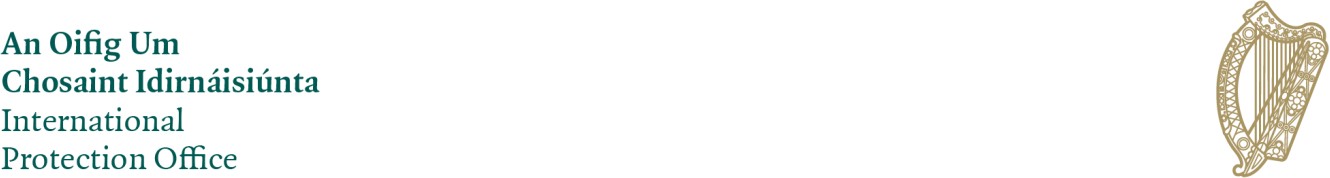 FURNIZAREA SERVICIILOR DE IMIGRAREOFICIUL PENTRU PROTECȚIE INTERNAȚIONALĂBroșură informativă pentru solicitanții de protecție internaționalăURMĂTOAREA BROȘURĂ INFORMATIVĂ AR TREBUI CITITĂ CONCOMITENT CU DEPUNEREA UNEI CERERI DE PROTECȚIE INTERNAȚIONALĂ. VĂ RUGĂM SĂ O CITIȚI CU ATENȚIE.Scopul acestei broșuriAceastă broșură informativă vă va ajuta să înțelegeți procedurile de prelucrare a solicitărilor de protecție internațională în Irlanda. De asemenea, vi se va explica care sunt drepturile și obligațiile dumneavoastră precum și persoanele cu care veți interacționa de-a lungul solicitării, examinării și procesului de recomandare/soluționare. Această broșură oferă, de asemenea, informații despre acordarea permisiunii de stabilire pe baza altor motive.Observații importante Ar trebui să păstrați această broșură de informații pentru a vă putea consulta în timpul         procesării solicitării dumneavoastră.Atunci când depuneți cererea de protecție internațională, începeți o procedură legală. Documentele pe care trebuie să le completați și informațiile pe care trebuie să le furnizați ca parte a procesului de solicitare, examinare și recomandare/soluționare sunt esențiale pentru acest proces. Prin urmare, este foarte important să citiți pe deplin următoarele informații și să solicitați consultanță juridică, după cum este necesar, astfel încât să fiți în măsură să vă susțineți solicitarea. Trebuie să cooperați cu Oficiul pentru Protecție Internațională (IPO). Nerespectarea acestui lucru poate avea consecințe juridice negative asupra rezultatului solicitării dumneavoastră.Legea care reglementează examinarea și stabilirea cererilor de protecție internațională, precum și permisiunea de ședere și reîntregirea familiei în Irlanda este prevăzută în Legea privind protecția internațională din 2015 (Legea din 2015) și în ordinele și reglementările adoptate în temeiul legii respective. Puteți accesa integral această legislație pe următoarele web site-uri:www.ipo.gov.iewww.irishimmigration.ieAceastă broșură are doar scop informativ și orientativ. Această broșură nu conține consultanță juridică și nu oferă o interpretare juridică a Legii privind protecția internațională din 2015. Dacă aveți nevoie de mai multe informații despre Legea din 2015 și efectul acesteia asupra cazului dumneavoastră, ar trebui să obțineți consultanță juridică.Deși se depun toate eforturile pentru a ne asigura de corectitudinea conținutului acestei broșuri, nu ne asumăm responsabilitatea pentru nicio eroare sau omisiune conținută în acest document. În plus, nicio dispoziție din această broșură nu trebuie considerată o reprezentare sau o promisiune care să  dea naștere unei obligații juridice obligatorii din partea Ministrului Justiției (denumit în continuare "Ministrul") sau a oricărei alte părți, inclusiv a ofițerilor și a personalului Oficiului pentru Protecție Internațională, dincolo de orice obligație impuse de lege.Oficiul pentru Protecție InternaționalăFurnizarea Serviciilor de imigrare Noiembrie 2022CuprinsSecțiunea 1 Ce este protecția internațională și cum pot aplica pentru aceasta?Ce este protecția internațională?Cine poate solicita protecție internațională?Este depunerea unei solicitări de protecție internațională cea mai bună soluție în situația mea individuală?Unde ar trebui să depun solicitarea pentru protecție internațională?Cine se va ocupa de solicitarea mea pentru protecție internațională?Ce este permisiunea de ședere și cum pot solicita acest lucru?Ce este Reîntregirea Familiei?Secțiunea 2 Termeni utiliCe este Oficiul pentru Protecție Internațională (IPO)?Ce este Curtea de Apel pentru Protecție Internațională? (IPAT)?Cine este Ministrul?Cine este considerat refugiat?Cine este eligibil pentru protecție subsidiară?Ce este vătămarea gravă?Ce este interdicția de returnare?Cine este exclus de la protecția internațională?Ce este EURODAC?           2.10     Care este domeniul de aplicare al Zonei de Călătorie Comună?Secțiunea 3 Procesul de protecție internaționalăLa ce mă pot aștepta atunci când depun cererea pentru protecție internațională?Care sunt pașii inițiali în procesul de aplicare?Cum va fi stabilită admisibilitatea solicitării mele?În cazul in care am primit deja o decizie cu privire la o solicitare anterioară de protecție internațională, pot depune o altă cerere (cerere ulterioară? Ce este interviul preliminar?Îmi vor fi prelevate amprentele digitale și alte informații biometrice?Voi primi informații scrise cu privire la procesul de protecție internațională?Ce trebuie să aduc cu mine atunci când depun solicitarea de protecție internațională?Ce este un Certificat de Ședere temporară (TRC) și când îl voi primi?Ce se întâmplă în cazul în care am o dizabilitate sau nevoi speciale?Pot solicita protecție internațională din custodie sau din detenție?Care sunt circumstanțele în care un solicitant de protecție internațională poate fi reținut?Ce se întâmplă în cazul în care am minori in întreținere?De unde pot obține consultanță juridică? Îmi pot retrage solicitarea de protecție internațională?Secțiunea 4  Interviul și examinareaLa ce mă pot aștepta la interviul meu privind protecția internațională?Pot aduce pe cineva cu mine la interviul meu de protecție internațională, pentru susținere?Ce se întâmplă dacă nu mă pot prezenta la interviu sau dacă nu reușesc să mă prezint la interviu?Am obligația de a coopera în cadrul procesului de depunere a cererii și care sunt consecințele nerespectării acestei obligații?Care este principalul proces de examinare, inclusiv interviul personal?Ce se întâmplă după interviul meu?Care sunt posibilele rezultatele ale solicitării mele de protecție internațională?Ce se întâmplă în cazul în care nu am primit o recomandare cu privire la solicitarea mea de protecție internațională în termen de 6 luni?Secțiunea 5   Contestații și protecția internaționalăAm dreptul de a face contestație împotriva unei recomandări de a nu mi se acorda protecție internațională și altor recomandări? Cum fac contestație? Care sunt termenele pentru introducerea unei contestații?Am dreptul la reprezentare juridică pentru contestația mea?În cât timp va fi examinată contestația mea?Unde pot afla mai multe informații despre procesul de contestație?Secțiunea 6 Declarația privind statutul de refugiat sau statutul conferit prin protecție subsidiară6.1 Ce se întâmplă după ce primesc o recomandare?            Secțiunea 7  Drepturile dumneavoastră în cazul în care vi se acordă protecție internațională7.1 Care sunt drepturile mele dacă primesc protecție internațională?Secțiunea 8  Drepturile și obligațiile dumneavoastră în procesul de protecție internaționalăCare sunt drepturile mele în procesul de solicitare a protecției internaționale?Care sunt obligațiile mele în procesul de solicitare a protecției internaționale?Secțiunea 9 Copiii neînsoțițiCe se întâmplă dacă solicit protecție internațională în calitate de copil neînsoțit?Care este procedura în cazul în care TUSLA - Agenția pentru Copil și Familie face o solicitare de protecție internațională pentru mine?9.3      Care este procedura de recomandare a unui copil sub 18 ani către Consiliul de asistență juridică (LAB)?Secțiunea 10 Regulamentul Dublin al UE10.1  Ce este Regulamentul Dublin al UE?Secțiunea Opțiuni de întoarcere voluntară11.1 Am opțiunea de a mă întoarce voluntar în țara de origine/ țara de reședință anterioară?Secțiunea 12 Alte informațiiCare sunt procedurile de stabilire a ordinii de prioritate pentru cererile de protecție internațională?Ce se va întâmpla cu informațiile pe care le furnizez Oficiului pentru Protecție Internațională?Secțiunea 13 Permisia de ședereCum solicit permisiunea de ședere?Ce informații sunt relevante pentru decizia Ministrului de a acorda sau nu permisiunea de a rămâne în țară (Irlanda)?Ce se întâmplă dacă mi se refuză permisiunea de ședere?Ce se întâmplă dacă mi se acordă permisiunea de ședere?Cum funcționează o "revizuire" a unui refuz al permisiunii de ședere?Ce se întâmplă dacă mi se acordă permisiunea de ședere, dar decid să contest recomandarea de protecție de la IPO la IPAT?Ce se întâmplă dacă mi se refuză permisiunea de ședere după procesul de revizuire?Secțiunea 14 Reîntregirea familieiCe este reîntregirea familiei?Există un termen-limită?Cine este un membru al familiei?Ce informații trebuie să includ în formularul și în chestionarul de solicitare de protecție internațională?Cum pot solicita reîntregirea familiei?Secțiunea 15 Cazarea dumneavoastră15.1 Recepție/informații despre cazareAnexa			Date de contactAddendum 1 Accesul pe Piața MunciiAddendum 2 Desemnarea de către Ministrul Justiției a anumitor Țări ca Țări de Origine Sigură în temeiul Legii privind protecția internațională, 2015Addendum 3 Informații relevante pentru decizia Ministrului de a acorda sau nu permisiunea de ședere în țară (Irlanda)Addendum 4 Informații referitoare la momentul în care se ia în considerare interdicția returnării în conformitate cu secțiunea 50 din Legea privind Protecția Internațională din 2015 Addendum 5 Notificarea privind Confidențialitatea din Regulamentul General privind Protecția DatelorCe este protecția internațională?Există două forme de protecție internațională reglementată de  Legea Protecției Internaționale din 2015, și anume statutul de refugiat și protecția subsidiară.Statutul de refugiat Pentru a fi recunoscut ca refugiat, trebuie să fiți o persoană care, din cauza unei temeri bine întemeiate de a fi persecutat din motive de:rasăreligienaționalitateopinie politică sauapartenența la un anumit grup social;se află în afara țării sale de cetățenie și nu poate sau, din cauza acestei temeri, nu dorește să beneficieze de protecția țării respective sau a unei persoane apatride care, aflându-se în afara țării sale de reședință obișnuită anterioară din aceleași motive ca cele menționate mai sus, nu poate sau, din cauza unei astfel de temeri, nu dorește să se întoarcă în țara.Statutul conferit prin protecție subsidiarăÎn cazul în care se decide că nu sunteți refugiat, puteți beneficia de protecție subsidiară în cazul în care există motive e întemeiate pentru a crede că există un pericol real de a suferi vătămări grave în cazul în care ați fi returnat țării de origine/ țării de reședință  anterioară.  Pentru mai multe informații, a se vedea secțiunea 2.5.1.Cine poate solicita protecție internațională?O persoană care are vârsta de cel puțin 18 ani și care se află la frontiera statului (Irlanda) sau care se află în stat (Irlanda) poate depune o cerere de protecție internaționalăîn nume propriu	în numele unei alte persoane care are sub 18 ani și pentru a cărei grijă și protecție își asumă responsabilitatea.Acest lucru face obiectul cererii menționate la punctul 1.2.1.constatarea admisibilității (a se vedea punctul 3.3) sauîn cazul unei solicitări ulterioare, fiind acceptată cu acordul Ministrului (a se vedea secțiunea 3.4).A se vedea, de asemenea, secțiunea 3.13 privind copiii aflați în întreținere.Este depunerea unei solicitări de protecție internațională cea mai bună soluție în situația mea individuală?Ar trebui să solicitați protecție internațională numai în cazul în care vă temeți să vă întoarceți în țara de origine/țara anterioară de reședință/cetățenie.Dacă aveți alte motive pentru care doriți să rămâneți în țara (Irlanda), vă rugăm să consultați  site-ul www.irishimmigration.ie pentru informații.Unde ar trebui să depun solicitarea pentru protecție internațională?Trebuie să depuneți solicitarea în persoană către Ministru. Ar trebui să faceți acest lucru cât mai curând posibil, fie la aeroport sau la portul maritim unde ați ajuns în Irlanda, fie (după intrarea în stat), laInternational Protection Office,Immigration Service Delivery  79-83 Lower Mount Street,Dublin 2. D02 ND99Cine se va ocupa de solicitarea mea pentru protecție internațională?Prin solicitarea de protecție internațională, solicitați Ministrului să analizeze dacă vă calificați pentru o declarație de refugiat sau pentru o declarație subsidiară de protecție.Ca parte a unei proceduri unice de solicitare, cererea dumneavoastră de protecție internațională va fi în mod normal examinată de funcționari, cunoscuți sub numele de Ofițeri de Protecție Internațională în cadrul Oficiului pentru Protecție Internațională. Aceasta face parte din serviciul de Furnizare a Serviciilor de Imigrare (ISD), care este, la rândul lui, parte din Departamentului de Justiție. Alte persoane din cadrul IPO pot fi, de asemenea, implicate în acest proces.Ce este permisiunea de ședere și cum pot solicita acest lucru?În cazul în care IPO recomandă să nu aveți dreptul nici la statutul de refugiat, nici la protecție subsidiară, Ministrul va analiza dacă vă va acorda sau nu permisiunea de a rămâne în țara (Irlanda) dintr-un alt motiv (de exemplu, din cauza familiei sau a circumstanțelor personale). Această funcție va fi îndeplinită și în cadrul Oficiului pentru Protecție Internațională.  Trebuie să prezentați informațiile relevante în partea corespunzătoare a Chestionarului privind protecția internațională.De asemenea, trebuie să informați IPO cu privire la orice modificare a circumstanțelor dumneavoastră care ar putea fi relevantă pentru decizia de a vă acorda sau de a vă refuza permisiunea de ședere.Acest aspect este abordat mai detaliat în secțiunea 13.Ce este Reîntregirea Familiei?17.1    În cazul în care vi se acordă statutul de refugiat sau statutul de protecție subsidiară, puteți solicita Ministrului, în termen de un an de la data acordării, permisiunea anumitor membri ai familiei dumneavoastră de a intra și de a locui în stat (Irlanda).  Aceasta se referă doar la soț/ soție, parteneri civili (în cazul în care sunteți căsătorit sau într-un parteneriat civil cu acea persoană la data solicitării), copiilor necăsătoriți cu vârsta sub 18 ani și, în cazul unui minor căruia i s-a acordat protecție, părinților și fraților solicitanților care au mai puțin de 18 ani.Ministrul va investiga solicitarea și, în cazul în care este convins că persoana care face obiectul solicitării reîntregire a familiei,  este un membru al familiei dumneavoastră va acorda persoanei respective permisiunea de ședere.Ministrul poate refuza acordarea permisiunii unui membru de familie din mai multe motive, inclusiv în interesul siguranței publice, al politicii publice sau al ordinii publice sau în cazul în care un astfel de membru de familie ar fi sau este exclus de la statutul de refugiat sau de persoană eligibilă pentru protecție subsidiară.Este important să rețineți că, atunci când depuneți o cerere de protecție internațională, trebuie să furnizați toate detaliile membrilor de familie care pot beneficia ulterior de reîntregirea familiei în cazul în care ministrul vă acordă o declarație de refugiat sau un statut conferit prin protecție subsidiară.Pentru informații suplimentare, vă rugăm să consultați secțiunea 14.Ce este Oficiul pentru Protecție Internațională (IPO)?IPO este un birou în cadrul serviciului de Furnizare a Serviciilor de Imigrare (ISD) și este responsabil pentru examinarea și prelucrarea cererilor de protecție internațională. La conducerea IPO se află Ofițerul Principal pentru Protecție Internațională, care conduce o echipă de ofițeri de protecție internațională. Personalul IPO va decide, de asemenea, în numele Ministrului, dacă ar trebui sau nu să se acorde permisiunea de a rămâne pe teritoriul statului (Irlanda), din alte motive, solicitanților de protecție internațională care nu au fost acceptați.Ce este Curtea de Apel pentru Protecție Internațională (IPAT)?IPAT este un serviciu legal independent, înființat pentru a soluționa contestațiile în materie de protecție internațională și alte competențe în materie de contestații care îi sunt conferite de Legea privind protecția internațională din 2015 și de alte acte legislative relevante.Cine este Ministrul?Ministrul este Ministrul Justiției.Cine este considerat refugiat?Pentru a fi recunoscut ca refugiat, trebuie să fiți o persoană care, din cauza unei temeri bine întemeiate de a fi persecutată  din motive derasăreligienaționalitateopinie politică sauapartenența la un anumit grup social;se află în afara țării sale de cetățenie și nu poate sau, din cauza acestei temeri, nu dorește să beneficieze de protecția țării respective sau a unei persoane apatride care, aflându-se în afara țării sale de reședință obișnuită anterioară din aceleași motive ca cele menționate mai sus, nu poate sau, din cauza unei astfel de temeri, nu dorește să se întoarcă în țara.Există anumite categorii de persoane care sunt excluse de la acordarea statutului de refugiat (a se vedea secțiunea 2.8).Cine este eligibil pentru protecție subsidiară?Acesta este un statut similar celui de refugiat. Aceasta se acordă în cazul în care persoana nu se califică drept refugiat, dar în cazul în care IPO consideră că persoana se confruntă cu un risc real de a suferi vătămări grave în țara sa de origine.Definiția exactă este că o persoană eligibilă pentru protecție subsidiară este o persoanăcare nu este cetățean al unui stat membru al Uniunii Europene,care nu se califică drept refugiat;pentru care s-au demonstrat motive întemeiate să se considere că, în cazul în care s-ar întoarce în țara sa de origine/țara de reședința anterioară, s-ar confrunta cu un risc real de a suferi vătămări grave și care nu este în măsură sau, din cauza acestui risc, să nu dorească să beneficieze de protecția țării respective; șicare nu este exclusă de la eligibilitatea pentru protecție subsidiară din anumite motive. A se vedea punctul 2.8.2.Ce este vătămarea gravă?Vătămarea gravă înseamnă:pedeapsa cu moartea sau executarea,tortură sau tratamente sau pedepse inumane sau degradante aplicate unei persoane în țara sa de origine/țara în care își avea reședința obișnuită sauamenințarea gravă și individuală la adresa vieții sau a persoanei unui civil din cauza violenței nediscriminatorii într-o situație de conflict armat internațional sau intern.Ce este interdicția de returnare?Interzicerea returnării înseamnă că Ministrul nu expulzează sau nu repatriază o persoană la frontiera unui teritoriu în cazul în care, în opinia Ministrului,viața sau libertatea persoanei ar fi amenințată din motive de rasă, religie, naționalitate, apartenență la un anumit grup social sau opinie politică sauexistă un risc grav ca persoana să fie supusă pedepsei cu moartea, torturii sau altor tratamente sau pedepse inumane sau degradante.Ministrul trebuie să respecte această obligație indiferent dacă persoanei i s-a acordat sau nu statutul de refugiat sau protecția subsidiară.Cine este exclus de la protecția internațională?O persoană este exclusă de la statutul de refugiat în cazul în care:beneficiază de protecție sau de asistență din partea unor organe sau agenții ale Organizației Națiunilor Unite [altele decât Înaltul Comisariat al Organizației Națiunilor Unite pentru Refugiați (UNHCR)], cum ar fi Agenția Națiunilor Unite pentru Ajutorare și Lucrări (UNRWA) și în cazul în care acea protecție sau asistență nu au încetat.a fost recunoscut de autoritățile competente ale țării în care și-a stabilit reședința ca având drepturile și obligațiile aferente deținerii cetățeniei țării respective sau drepturi și obligații echivalente cu acestea există motive serioase pentru a considera că persoana:a comis o infracțiune împotriva păcii, o crimă de război sau o crimă împotriva umanității, astfel cum sunt definite în instrumentele internaționale elaborate pentru a prevedea dispoziții cu privire la astfel de infracțiuni;a comis o infracțiune gravă fără caracter politic în afara statului (Irlanda) înainte de sosirea sa în țara (Irlanda) saus-a făcut vinovat/vinovată de acte contrare scopurilor și principiilor Organizației Națiunilor Unite.Vă rugăm să rețineți că această excludere se aplică și în cazul în care există motive serioase pentru a considera că o persoană a incitat sau a participat în alt mod la comiterea unei infracțiuni sau a unui act menționat la punctul (iii).O persoană este exclusă de la a fi eligibilă pentru protecție subsidiară în cazul în care există motive serioase pentru a considera că:a comis o infracțiune împotriva păcii, o crimă de război sau o crimă împotriva umanității, astfel cum sunt definite în instrumentele internaționale elaborate pentru a prevedea dispoziții cu privire la astfel de crime;a comis o infracțiune gravă;s-a făcut vinovat de acte contrare scopurilor și principiilor Organizației Națiunilor Unite sauconstituie un pericol pentru comunitate sau pentru securitatea statului (Irlanda).Vă rugăm să rețineți că această excludere se aplică și în cazul în care există motive serioase pentru a considera că o persoană a incitat sau a participat în alt mod la săvârșirea unei infracțiuni sau a unui act menționat la punctele (i) - (iv).O persoană este exclusă de la a fi eligibilă pentru protecție subsidiară în cazul în care, înainte de sosirea sa în țară (Irlanda), a săvârșit o infracțiune care nu este menționată la punctul 2.8.2 care, dacă ar fi săvârșită în țară (Irlanda), ar fi pasibilă de pedeapsa cu închisoarea și dacă și-ar părăsi țara de origine/țara de reședință  anterioară doar pentru a evita sancțiunile care rezultă din comiterea infracțiunii respective.Ce este EURODAC?EURODAC este un sistem electronic pentru schimbul și compararea amprentelor digitale între statele contractante în vederea aplicării efective a Regulamentului de la Dublin al UE. Vă rugăm să consultați secțiunea 10 pentru informații privind Regulamentul de la Dublin al UE.Care este domeniul de aplicare al Zonei Comune de Călătorie?Zona comună de călătorie (CTA) cuprinde Irlanda, Regatul Unit, Insulele Anglo-Normande și Insula Man.La ce mă pot aștepta atunci când depun cererea pentru protecție internațională?Atunci când solicitați protecție internațională, vă puteți aștepta ca:Veți fi tratat cu respect, demnitate și corectitudine, indiferent de vârstă, dizabilitate, naționalitate, etnie, rasă, sex, orientare sexuală, religie sau convingeri.IPO recunoaște că acest proces vă poate fi necunoscut  și că este posibil să fi trecut prin experiențe traumatice și că este posibil să vă fie dificil să dezvăluiți informații sensibile despre dvs.Pentru ca circumstanțele dumneavoastră individuale să fie luate pe deplin în considerare atunci când luați în considerare cererea dvs., IPO dorește să vă simțiți în siguranță în ceea ce privește schimbul de informații sensibile, de exemplu, despre viol, tortură, orice maltratare sau sexualitatea dumneavoastră, în cazul în care acest lucru este relevant pentru solicitarea dumneavoastră. Toate detaliile furnizate în legătură cu solicitarea dumneavoastră vor fi tratate în mod confidențial în conformitate cu legea și nu vor fi divulgate autorităților din țara dumneavoastră de origine sau reprezentanților țării dumneavoastră în Irlanda.În cazul în care experiența dumneavoastră particulară este de așa natură încât vă poate fi mai ușor să discutați fie cu un bărbat, fie cu o femeie despre experiențele dvs., IPO-ul va răspunde unor astfel de solicitări, acolo unde este posibil.Veți fi întrebat dacă vă simțiți confortabil să vorbiți cu IPO în limba engleză sau dacă veți avea nevoie de un interpret. Aveți dreptul, dacă este necesar și posibil, să vi se pună la dispoziție un interpret pentru a asigura o comunicare adecvată. Care sunt pașii inițiali în procesul de aplicare?	Este important să rețineți că, înainte de a putea depune o cerere de protecție internațională, trebuie mai întâi să completați un interviu preliminar care va include considerații privind faptul că solicitarea dumneavoastră este admisibilă sau poate fi acceptată de IPO.  De asemenea, veți completa un scurt chestionar cu privire la solicitarea dumneavoastră și motivele pentru care căutați protecție.Cum va fi stabilită admisibilitatea solicitării mele?Înainte de a putea depune o cerere de protecție internațională, trebuie, în cadrul interviului preliminar, să dovediți unui ofițer pentru protecție internațională că cererea dumneavoastră este admisibilă.Solicitarea dumneavoastră nu va fi admisibilă (și nu veți avea dreptul de a solicita protecție) dacă:Un alt stat membru al UE v-a acordat statutul de refugiat sau protecție subsidiară și/sauo țară, alta decât un stat membru al UEv-a recunoscut ca refugiat și vă puteți folosi în continuare de această protecție sauvă bucurați de o protecție suficientă în țara respectivă, inclusiv de principiul nereturnării, și veți fi readmis în țara respectivă.Un ofițer pentru protecție internațională va face o recomandare cu privire la admisibilitatea cererii dumneavoastră în urma interviului preliminar.În cazul în care primiți o recomandare din partea unui ofițer pentru protecția internațională, conform căreia solicitarea dumneavoastră pentru protecție internațională este inadmisibilă, veți primi un raport scris care va include motivele pentru aceasta.Aveți dreptul să contestați această recomandare la IPAT în termenul legal relevant. Informații suplimentare privind contestațiile  se găsesc în secțiunea 5.  Decizia IPAT va fi luată fără audiere.În cazul în care un ofițer pentru protecția internațională recomandă că solicitarea dumneavoastră este inadmisibilă, iar această recomandare este confirmată de IPAT, Ministrul trebuie să decidă că solicitarea dumneavoastră este inadmisibilă. În cazul în care cererea este considerată admisibilă, fie de către IPO, fie de către IPAT, aceasta va fi acceptată de Ministrul pentru investigare și soluționare de către IPO.În cazul in care am primit deja o decizie cu privire la o solicitare anterioară pentru protecție internațională, pot depune o altă cerere (cerere ulterioară)? O persoană nu poate depune o a doua cerere sau o altă cerere (cerere ulterioară) de protecție internațională fără consimțământul Ministrului.O cerere de obținere a consimțământului Ministrului pentru a face o cerere ulterioară pentru protecție internațională ar trebui să fie prezentată în scris Ministrului și va fi examinată de un ofițer pentru protecție internațională.Pentru a avea dreptul de a depune o cerere ulterioară, trebuie îndeplinite următoarele condiții:De la decizia solicitării anterioare de protecție internațională, au apărut sau au fost prezentate de dumneavoastră noi elemente sau constatări care fac mult mai probabil ca dumneavoastră să vă calificați pentru protecție internațională și ați fost, nu din vina dumneavoastră, incapabil să prezentați aceste elemente sau constatări în scopul solicitării dumneavoastră anterioare,sauÎn cazul în care cererea anterioară a fost retrasă sau considerată retrasă, în momentul retragerii sau considerării ca retrasă, fără vina dumneavoastră, ați fost în imposibilitatea de continua solicitarea anterioară.În cazul în care e un ofițer pentru protecție internațională recomandă Ministrului să vă dea consimțământul pentru depunerea unei cereri ulterioare, Ministrul vă va acorda acest consimțământ și puteți apoi să depuneți cererea.În cazul în care ofițerul pentru protecție internațională recomandă Ministrului să nu își dea consimțământul pentru depunerea unei cereri ulterioare, veți primi un raport scris cu motivele respective.Aveți dreptul de a contesta această recomandare la IPAT în termenul legal relevant. Informații suplimentare privind contestațiile se găsesc în secțiunea 5.  Decizia IPAT va fi luată fără audiere.  În cazul în care nu faceți contestație, Ministrul va refuza consimțământul de a vă depune o cerere ulterioară. Dacă contestația dumneavoastră este admisă, Ministrul vă va acorda consimțământul pentru a depune cererea ulterioară. Dacă contestația la IPAT este respinsă, Ministrul vă va refuza consimțământul de a depune o cerere ulterioară.Ce este interviul preliminar?La completarea unui interviu preliminar, vi se vor pune, printre altele, câteva întrebări scurte cu privire ladacă doriți să depuneți o cerere de protecție internațională și, în caz afirmativ, motivele generale pe care se întemeiază cererea,identitatea dvs.,cetățenia dumneavoastră;țara dumneavoastră de origine/țara de reședință anterioară;ruta pe care ați parcurs-o către stat (Irlanda), mijlocul de transport utilizat și detaliile oricărei persoane care v-a ajutat să călătoriți în Irlanda,motivele pentru care ați venit în Irlanda,temeiul juridic pentru intrarea sau prezența dumneavoastră în stat (Irlanda).De asemenea, vi se vor adresa câteva întrebări pentru a stabili dacă puteți fi admis în procesul de protecție internațională (a se vedea secțiunile 3.3 și 3.4).Acest interviu preliminar se va desfășura, dacă este necesar și posibil, cu ajutorul unui interpret.O înregistrare a acestui interviu preliminar va fi făcută de ofițerul care ia interviul. Acesta vă va fi recitită, și veți avea posibilitatea de a face corecții la înregistrare, daca aveți considerați necesar. Vi se va cere să semnați o declarație pentru a confirma că informațiile pe care le-ați furnizat sunt corecte și că au fost efectuate corecțiile sau modificările necesare. Este foarte important să citiți cu atenție această declarație pentru a vă asigura că include toate informațiile relevante pe care le-ați furnizat.  Este responsabilitatea dumneavoastră să vă asigurați că în timpul interviului nu ați fost citat greșit sau înțeles greșit. Vi se va da apoi o copie a acestei înregistrări de interviu convenit.În urma acestui interviu preliminar, în cazul în care solicitarea dumneavoastră este considerată admisibilă, vi se va permite să depuneți o cerere de protecție internațională prin completarea unui formular de cerere.  De asemenea, veți completa un scurt chestionar cu privire la solicitarea dumneavoastră și motivele pentru care căutați protecție.Îmi vor fi prelevate amprentele digitale și alte informații biometrice?IPO vă va prelua informațiile biometrice. Acest lucru implică luarea amprentelor digitale și a fotografiei. Acest lucru are scopul de a vă stabili identitatea și de a verifica dacă ați depus sau nu anterior o cerere de protecție internațională într-un stat contractant la Regulamentul UE Dublin (a se vedea secțiunea 10). Informațiile vor fi verificate în alte baze de date (inclusiv EURODAC și vize) pentru a se asigura că Irlanda este țara responsabilă de examinarea cererii dumneavoastră.Amprentele digitale vor fi luate de la persoanele sub 14 ani, doar în prezența unui părinte sau adult responsabil sau, unde este cazul, a unei persoane desemnate de TUSLA – Agenția pentru Copil și Familie pentru a face solicitarea și a reprezenta solicitantul pe parcursul procesului.Voi primi informații scrise cu privire la procesul de protecție internațională?Această broșură vă va oferi informațiile necesare cu privire la procesul pentru protecție internațională. Ce trebuie să aduc cu mine atunci când depun cererea de protecție internațională?Ar trebui să aduceți toate documentele pe care le aveți în posesia dumneavoastră la IPO atunci când depuneți cererea. Acestea includ:Pașaport/Pașapoarte - aceasta include pașaportul dvs. și pașapoartele soțului/soției și/sau ale oricăror persoane aflate în întreținere cu dumneavoastră în Irlanda (dacă este cazul). Aceasta  este pentru a ajuta IPO-ul să vă stabilească vârsta, identitatea și naționalitatea. Dacă ați folosit un pașaport fals pentru toate sau o parte din călătoria dumneavoastră către Irlanda, atunci ar trebui să-l aduceți și pe acesta.Orice alte documente de călătorie - acestea includ biletele de călătorie și permisele de îmbarcare, chiar dacă nu au fost eliberate în numele pașaportului sau al documentului național de identitate utilizat pentru călătorie. Alte documente - acestea includ cărțile de identitate, certificatele de naștere/căsătorie/școală, carduri de membru și orice alte documente relevante pentru cererea dumneavoastră.Ar trebui să furnizați IPO-ului toată documentația disponibilă pentru a vă susține cererea cât mai curând posibil. Ar trebui să le aduceți cu dumneavoastră la IPO sau dacă nu puteți face acest lucru atunci când depuneți cererea pentru protecție internațională, ar trebui să le furnizați cât mai curând posibil înainte de sau la interviul de protecție internațională. Dacă nu puteți îndeplini oricare dintre aceste cerințe, trebuie să furnizați IPO-ului orice documentație suplimentară în termenul care vi se va comunica  la interviul pentru protecție internațională.În funcție de circumstanțele implicate, nefurnizarea documentației poate fi considerată o neîndeplinire a obligației dumneavoastră de a coopera cu procesul de protecție internațională. A se vedea secțiunea 4.4 și secțiunea 8.2.Ce este un Certificat de Ședere Temporară (TRC) și când îl voi primi?Atunci când depuneți cererea pentru protecție internațională și se constată că solicitarea respectivă este admisibilă, ca parte a procesului de înregistrare preliminară, veți primi un certificat de ședere temporară (TRC). TRC este o dovadă că ați depus o cerere pentru protecție în Irlanda.  TRC nu  este o carte de identitate și nu este o dovadă a identității dumneavoastră, dar va conține datele personale pe care le-ați furnizat IPO, inclusiv numele, data nașterii și cetățenia, precum și fotografia dvs.TRC, care poate fi reînnoit, rămâne în proprietatea Ministrului și trebuie să îl predați atunci când Ministrul solicită acest lucru. TRC devine nul atunci când permisiunea dumneavoastră de a intra și de a locui în stat (Irlanda) în calitate de solicitant pentru protecție încetează să mai fie valabilă.Vă rugăm să vă asigurați că vă mențineți TRC actualizat, deoarece cesta dovedește că aveți permisiunea de a vă afla în stat (Irlanda) în scopul solicitării dumneavoastră de protecție internațională.Ce se întâmplă în cazul în care am o dizabilitate sau nevoi speciale?Vă rugăm să informați IPO-ul cât mai curând posibil cu privire la orice nevoi sau cerințe speciale pentru interviul dvs. De asemenea, trebuie să informați IPO-ul cu privire la orice nevoi speciale în ziua în care depuneți cererea. Acolo unde este posibil, IPO-ul va încerca să răspundă oricăror nevoi rezonabile despre care ne informați.Pot solicita protecție internațională din custodie sau din detenție?Puteți solicita protecție internațională, chiar dacă vă aflați în custodie sau detenție în stat (Irlanda). Puteți depune o cerere de protecție numai prin intermediul guvernatorului instituției în care sunteți reținut. Trebuie să anunțați imediat Biroul guvernatorului în cazul în care doriți să depuneți o cerere de protecție. Biroul guvernatorului va lua apoi măsurile necesare cu IPO pentru ca cererea dumneavoastră să fie procesată.IPO va acorda prioritate examinării și stabilirii unei cereri din partea unei persoane aflate în detenție.Care sunt circumstanțele în care un solicitant de protecție internațională poate fi reținut?Un ofițer de imigrare sau un membru al Garda Síochána poate aresta un solicitant fără mandat în cazul în care există o suspiciune rezonabilă că solicitantul:reprezintă o amenințare la adresa siguranței publice sau a ordinii publice în stat (Irlanda);a comis o infracțiune gravă fără caracter politic în afara statului (Irlanda);nu a depus eforturi rezonabile pentru a-și stabili identitatea;intenționează să părăsească statul (Irlanda) și fără permisiune legală să intre într-un alt stat,a acționat sau intenționează să acționeze într-un mod care ar submina -sistemul de acordare a protecției internaționale a persoanelor în stat (Irlanda) sauorice aranjament referitor la Zona Comună de Călătorie (a se vedeapunctul 2.10) saufără o scuză rezonabilă -și-a distrus s documentul de identitate sau călătorie, saueste sau a fost în posesia unui document de identitate falsificat, modificat sau înlocuit.Dacă sunteți arestat pentru oricare dintre motivele de mai sus, puteți fi dus la un loc de detenție prescris. O persoană astfel reținută este adusă, cât de curând posibil, în fața Tribunalului de District, care poate trimite persoana în detenție pentru o perioadă de până la 21 de zile sau o poate elibera sub rezerva unor condiții. Perioada de detenție poate fi reînnoită din când în când cu perioade de până la 21 de zile până la soluționarea solicitării de protecție internațională. O persoană reținută în temeiul acestor dispoziții are dreptul de a consulta un reprezentant legal și de a primi asistența unui interpret în scopul consultării cu reprezentantul legal și pentru orice înfățișare în instanță.Ce se întâmplă în cazul in care am minori în întreținere? Considerând ca acesta nu este cetățean irlandez, un copil aflat în întreținere cu vârsta sub 18 ani va fi considerat a fi inclus în cererea dumneavoastră. Această prezumție se aplică indiferent dacă copilul era sau nu prezent în stat (Irlanda) la momentul depunerii cererii dumneavoastră.Prin urmare, dacă depuneți o cerere de protecție internațională, se va considera că ați depus, de asemenea, o cerere în numele copilului aflat în întreținere, care nu este cetățean irlandez șila data depunerii cererii, este prezent în stat (Irlanda) și are sub 18 ani,este născut în stat (Irlanda) în timp ce sunteți solicitant,care are sub 18 ani și intră în stat (Irlanda) în timp ce sunteți solicitant.Dacă solicitați protecție internațională și aveți copii aflați în întreținere, trebuie să îi aduceți cu dumneavoastră la IPO atunci când depuneți cererea.Important: În cazul în care copilul dumneavoastră se naște după ce ați depus o cerere de protecție internațională sau oricare dintre persoanele aflate în întreținerea dumneavoastră ajunge ulterior în stat (Irlanda) după depunerea cererii, trebuie să aduceți imediat copilul/copiii la IPO.De unde pot obține consultanță juridică?Aveți dreptul de a consulta un reprezentant legal cu privire la depunerea cererii dumneavoastră de protecție internațională. Puteți beneficia de serviciile Consiliului de Asistență Juridică (LAB), care vavă va oferiți asistență juridică și consiliere în sprijinul cererii dumneavoastră.Vă va sprijini în pregătirea interviului dumneavoastră privind protecția internațională și a oricăror declarații adresate Ministrului.în cazul unei recomandări negative cu privire la cererea dumneavoastră, va oferi reprezentare la orice contestație pe care o veți depune la Curtea de Apel pentru Protecție Internațională (IPAT).Datele de contact pentru LAB sunt prezentate în anexa prezentului document.Dacă nu doriți să utilizați serviciile LAB, puteți solicita în mod alternativ serviciile unui reprezentant legal în mod privat și pe cheltuiala dumneavoastră. Dacă alegeți să consultați un reprezentant legal în mod privat, trebuie să vă asigurați că acesta este înregistrat ca avocat practicant sau ca avocat pledant în stat (Irlanda).Îmi pot retrage solicitarea de protecție internațională?În general, vă puteți retrage cererea de protecție internațională în orice moment înainte ca raportul privind cererea dumneavoastră să fie pregătit de un responsabil cu protecția internațională. Puteți face acest lucru trimițând o notificare de retragere a cererii către IPO. Notificarea ar trebui să includă adresa cea mai actualizată, numărul de referință și semnătura. Dacă aveți copii aflați în întreținere incluși în cererea dumneavoastră, ar trebui să includeți detaliile acestora în notificarea de retragere.Efectul retragerii cererii dumneavoastră va fi că o contestație la IPAT va fi indisponibilă, iar Ministrul va refuza să vă dea o declarație privind statutul de refugiat sau statutul conferit prin protecție subsidiară. Cu toate acestea, vă rugăm să rețineți că Ministrul nu va continua să analizeze dacă ar trebui să vi se acorde sau nu permisiunea de ședere din alte motive. Cu excepția în care aveți un alt motiv pentru a rămâne în stat (Irlanda), este posibil să deveniți expus riscului unei propuneri de emitere a unui ordin de deportare.Înainte de a vă retrage cererea pentru protecție internațională, trebuie să solicitați consultanță juridică pentru a vă asigura că înțelegeți pe deplin consecințele deciziei dumneavoastră.4.1       La ce mă pot aștepta la interviul meu privind protecția internațională?Vi se vor oferi informații despre data, ora și locul interviului dumneavoastră pentru protecție internațională în scris de către IPO.  Interviul dumneavoastră se va desfășura în privat.  Dacă ați solicitat aranjamente speciale pentru interviul dvs., IPO va lua în considerare solicitarea dumneavoastră și vă va facilita acolo unde este posibil.Interviul dumneavoastră este oportunitatea dumneavoastră de a vorbi cu IPO față în față și de a vă oferi o prezentare completă a motivelor pentru care ați părăsit țara de origine/țara de reședință anterioară și de ce vă este teamă să vă întoarceți acolo.  Este foarte important să participați la interviu, pe care îl vom conduce cât mai sensibil și liniștitor posibil. Este foarte important să prezentați o relatare completă a ceea ce vi s-a întâmplat într-un mod veridic, și de cine sau de ce vă este frică în cazul în care ați fi returnat în țara de origine/ țara de reședință anterioară. Vă vom lua interviul într-o limbă pe care se poate presupune în mod rezonabil că o înțelegeți și în care sunteți capabil să comunicați.. O înregistrare scrisă a interviului va fi făcută de către ofițerul pentru protecție internațională și vă va fi citită la intervale regulate, astfel încât să puteți face orice corecții sau să includeți mai multe informații. Vi se va cere să semnați fiecare pagină a înregistrării interviului pentru a confirma că informațiile furnizate sunt corecte.Este foarte important ca să furnizați orice dovadă sau informație pe care o aveți pentru susținerea relatării dumneavoastră la momentul interviului (sau mai devreme, dacă este posibil). Dacă aveți dovezi suplimentare pe care doriți să le depuneți după interviu, ar trebui să faceți acest lucru în termenul stabilit de IPO.Vom ține cont de orice informații specifice în funcție de sex și de orice vulnerabilitate pe care le menționați în cererea dumneavoastră sau în timpul procesului de examinare.Nu vi se vor pune întrebări în mod direct în legătură cu aspecte legate de permisiunea de ședere la interviul pentru protecție.  Interviul se va concentra pe cererea dumneavoastră de protecție. Cu toate acestea, dacă apar astfel de aspecte (de exemplu, situația dumneavoastră familială), acestea vor fi înregistrate în scris de către ofițerul de protecție internațională. În cazul în care IPO recomandă să nu vi se acorde protecție internațională, se va lua în considerare dacă ar trebui să vi se acorde permisiunea de ședere din alte motive și orice informații relevante furnizate în timpul procesului de solicitare a protecției vor fi luate în considerare în acel moment.Pot aduce pe cineva cu mine la interviul meu de protecție internațională pentru susținere?Interviul dumneavoastră se va desfășura în privat. Reprezentantul dumneavoastră legal poate participa la interviu. Dacă primiți consultanță juridică din partea Consiliului de Asistență Juridică, trebuie să verificați cu reprezentantul dumneavoastră legal dacă acesta va putea participa sau nu. În general, nimeni altcineva nu va putea participa, cu excepția cazului în care aveți sub 18 ani, fie tutorele, fie un reprezentant al TUSLA - Agenția pentru Copil și Familie trebuie să participe.Persoana care vă însoțește nu va putea sa răspundă la nici o întrebare.Dacă doriți să aduceți un reprezentant legal cu dvs., acestuia i se va permite să observe interviul. Reprezentantul dumneavoastră legal va avea posibilitatea ca, la începutul și la sfârșitul interviului, să prezinte anumite aspecte pe care le consideră necesare. Ei nu vor putea să răspundă la nici o întrebare pentru tine.Ce se întâmplă dacă nu mă pot prezenta la interviu sau dacă nu reușesc să mă prezint la interviu?Deoarece aveți datoria de a coopera activ cu procesul de examinare, interviurile pot fi amânate numai din motive de sănătate sau din alte motive excepționale . Trebuie să informați IPO-ul cât mai curând posibil dacă credeți că este posibil să aveți o problemă în a vă prezenta la interviu.. Trebuie să furnizați dovezi medicale ale oricărei boli de la medicul dumneavoastră (medic de familie sau consultant) la IPO înainte de interviu.Dacă nu participați la un interviu personal la data și la ora stabilită și nu furnizați IPO-ului, în termen de 3 zile lucrătoare de la acea dată, o explicație rezonabilă, IPO-ul va continua să vă examineze cererea pe baza informațiilor pe care le-ați prezentat până în acel moment în procesul de protecție. Cu alte cuvinte, pierdeți posibilitatea de a explica lucrurile în cadrul unui interviu, iar cererea va fi examinată pe  baza formularului de cerere și a chestionarului și a oricăror documente pe care le-ați depus înainte de ora alocată interviului.Am obligația de a coopera în cadrul procesului de depunere a cererii și care sunt consecințele nerespectării acestei obligații?Este de datoria dumneavoastră să cooperați activ la examinarea cererii dumneavoastră de protecție internațională.Datoria dumneavoastră de a coopera este largă și include nevoiasă fiți sinceri și să depuneți cât mai curând posibil toate informațiile necesare pentru a vă susține cererea (aceasta include declarații și documente disponibile  dumneavoastră legate de elementele importante ale cererii dumneavoastră) șisă cooperați în examinarea cererii dumneavoastră și în soluționarea oricărei contestații.De asemenea, vi se cere să respectați toate celelalte obligații din Legea privind protecția internațională din 2015. În acest sens, a se vedea secțiunea 8.În cazul în care Ministrul este de părerecă nu sunteți în măsură să cooperați la examinarea cererii dumneavoastră saucă v-ați încălcat obligația de a nu părăsi sau de a încerca să părăsiți statul (Irlanda) fără consimțământul Ministrului saucă v-ați încălcat obligația de a informa Ministrul cu privire la adresa dumneavoastră și la orice schimbare de adresă cât mai curând posibil saucă v-ați încălcat obligația de a respecta o notificare care v-a solicitat:să locuiți sau să rămâneți într-un anumit district sau loc din stat (Irlanda)șisă vă prezentați la intervale specifice în fața unui ofițer de imigrații, sau la un post specificat al Garda Síochána,Ministru vă va notifica în scris cu privire la acest aviz și vă va invita, în termen de 10 zile lucrătoare, să vă prezentați observațiile în răspuns. Vi se va solicita să confirmați că doriți să continuați solicitarea și vi se va reaminti de obligația dumneavoastră de cooperare.Dacănu răspundeți,sau, în urma luării în considerare a răspunsului dvs.,Ministrul decide că nu cooperați cu procesul de protecție;cererea dumneavoastră va fi examinată pe baza informațiilor pe care le-ați prezentat înainte de acel moment.Care este principalul proces de examinare, inclusiv interviul personal?IPO va investiga cererea dumneavoastră de protecție internațională pentru a stabili:în primul rând, dacă aveți sau nu dreptul la statutul de refugiat și, dacă nu,dacă aveți sau nu dreptul la protecție subsidiară. Procesul va necesita în mod normalun interviu personal,o examinare a cererii dumneavoastră, inclusiv toate informațiile transmise de dumneavoastră în scris sau la interviu șiîntocmirea unui raport privind rezultatele examinării. Acest raport va include constatări și o recomandare cu privire la faptul dacă sunteți sau nu eligibil pentru oricare dintre formele de protecție internațională.Interviu personalScopul interviului personal este de a stabili detaliile complete ale solicitării dumneavoastră de protecție internațională. În mod normal, soții/partenerii sunt intervievați separat.La interviu, ar trebui să explicați în mod clar și concis de ce căutați protecție internațională;să explicați în mod clar și concis de ce solicitați protecție internațională în ceea ce privește persoanele aflate în întreținerea dumneavoastră, dacă este cazul;să furnizați toate informațiile, documentația și detaliile relevante pentru circumstanțele dumneavoastră particulare și pentru cele ale persoanelor aflate în întreținerea dumneavoastră și, în special, informații cu privire la motivul pentru care dumneavoastră și persoanele aflate în întreținerea dumneavoastră nu vă puteți întoarce în țara de origine/țara de reședință anterioară.Este de datoria dumneavoastră să cooperați pe deplin și să fiți complet sinceri. Nerespectarea acestui lucru vă poate afecta credibilitatea și au ca rezultat faptul că se va considera că nu ați cooperat la examinarea cererii dvs. (a se vedea punctul 4.4.4 și4.4.5 de mai sus).Intervievatorul care conduce interviul poate, în cazul în care consideră că este necesar să facă acest lucru, să intervieveze persoanele aflate în întreținerea dumneavoastră incluse în cererea dumneavoastră.Pentru a asigura o comunicare adecvată,interviul se va realiza  cu ajutorul unui interpret, dacă este necesar și posibil.Interpretul este obligat să respecte caracterul confidențial al interviului și nu i se permite să divulge, să discute, să utilizeze sau să transmită altor persoane orice informații colectate în timpul îndeplinirii funcțiilor sale.Veți fi intervievat de un intervievator care a beneficiat de instruire în ceea ce privește intervievarea persoanelor care solicită protecție internațională și va avea la dispoziție informații detaliate cu privire la țara dumneavoastră de origine/țara de reședință anterioară.Intervievatorul va ține o evidență scrisă/tipărită a interviului. Veți avea ocazia să revizuiți înregistrarea și vi se va cere să semnați fiecare pagină pentru a confirma că este o relatare exactă a interviului dvs. În cazul în care considerați că ceva scris sau tipărit în această relatare nu este corect, trebuie să informați direct intervievatorul și vi se va oferi posibilitatea de a-l clarifica în timpul interviului.Puteți face observații în scris la IPO în legătură cu orice chestiune relevantă pentru examinarea cererii dumneavoastră. Orice altă persoană interesată de cerere poate, de asemenea, să facă acest lucru, la fel ca și UNHCR.  Este de dorit ca orice astfel de declarații să fie făcute înainte de interviu. IPO va lua în considerare toate aceste declarații făcute înainte sau în timpul unui interviu cu dumneavoastră și poate lua în considerare, de asemenea, declarațiile făcute după interviu, cu condiția ca acestea să fie prezentate înainte de completarea raportului în legătură cu cererea. Se poate renunța la un interviu personal în cazul în care un ofițer de protecție internațională consideră cădovezile disponibile indică faptul că solicitantul este o persoană care ar trebui să primească o declarație de refugiat;solicitantul, având sub 18 ani, are o vârstă atât de fragedă și un nivel scăzut de maturitate încât un interviu nu ar face să avanseze în mod util examinarea, sausolicitantul nu este apt sau nu poate fi intervievat din cauza unor circumstanțe care sunt durabile și care nu pot fi controlate de acesta.Examinarea cererii dumneavoastră și pregătirea recomandăriiCe se întâmplă după interviul meu?IPO va lua în considerare toate informațiile relevante cu privire la cererea dumneavoastră de protecție internațională și va pregăti o recomandare pe baza acesteia.Care sunt posibilele rezultate ale solicitării mele de protecție internațională?Un responsabil cu protecția internațională va întocmi un raport scris care va conține o recomandare privind cererea dumneavoastră de protecție internațională. Recomandarea va fi una dintre următoarele:că ar trebui să vi se dea o declarație de refugiat;că nu ar trebui să vi se dea o declarație de refugiat, ci ar trebui să vi se dea o declarație subsidiară de protecție saucă nu ar trebui să vi se acorde nici declarația de  refugiat, nici declarația de protecție subsidiară.În cazurile în care se recomandă să nu vi se acorde nici declarația de refugiat, nici cea de protecție subsidiară, raportul responsabilului cu protecția internațională poate include, de asemenea, una sau mai multe constatări, după cum urmează:că cererea dumneavoastră a invocat doar aspecte care nu sunt relevante sau care au o relevanță minimă pentru eligibilitatea dumneavoastră pentru protecție internațională;că ați făcut declarații inconsecvente, contradictorii, improbabile sau insuficiente care fac ca cererea dumneavoastră de a fi eligibil pentru protecție internațională să fie în mod clar neconvingătoare,că nu ați reușit, fără motive întemeiate, să depuneți cererea de îndată ce este posibil în mod rezonabil, după ce ați avut posibilitatea de a face acest lucru,că nu aveți nevoie de protecție internațională, deoarece protecția vă este disponibilă într-o parte a țării de origine/țării de reședința anterioară,că țara dumneavoastră de origine/țara de reședință anterioară este desemnata ca fiind o țară de origine /țară de reședință anterioară sigură.În cazul în care un raport include una dintre constatările de mai sus, se poate aplica un termen mai scurt pentru introducerea unei contestații la IPAT. A se vedea secțiunea 5 pentru informații privind procedura de contestații.Ca parte a procesului de procedură unică, în cazul în care se constată că nu sunteți eligibil pentru statutul de refugiat sau protecție subsidiară, Ministrul va analiza dacă există motive pentru care ar trebui să vi se acorde permisiunea de ședere în stat (Irlanda). A se vedea punctul 1.6 și secțiunea 13.Ministrul vă va notifica atât pe dumneavoastră, cât și pe reprezentantul dumneavoastră legal (dacă este cunoscut) cu privire la recomandarea responsabilului cu protecția internațională, prin scrisoare recomandată. Dacă recomandarea este să vi se acorde statutul de refugiat, veți fi notificat doar cu privire la acest fapt.Dacă vi se refuză statutul de refugiat sau atât statutul de refugiat, cât și protecția subsidiară, vi se va trimite:o expunere a motivelor recomandării;o copie a raportului care conține recomandarea șiinformații privind modul de contestare a acestei recomandări la IPAT.În cazul în care se constată că nu aveți dreptul la protecție internațională, veți primi, de asemenea, o decizie prin care veți afla dacă Ministrul a decis să vă acorde permisiunea de ședere din alte motive, cu precizarea motivelor acestei decizii.Puteți contesta o recomandare de a nu vă acorda protecție internațională (fie statutul de refugiat, fie atât statutul de refugiat, cât și protecția subsidiară) la IPAT. O decizie IPAT privind contestația dumneavoastră și motivele acesteia vor fi trimise atât dumneavoastră, cât și reprezentantului dumneavoastră legal (dacă este cunoscut).Nu puteți contesta o decizie a Ministrului de a nu vă da permisiunea de ședere.În cazul în care contestați o recomandare de a nu vă acorda protecție internațională, iar IPAT susține această recomandare, Ministrul va revizui decizia de a nu vă acorda permisiunea de ședere dacă ați prezentat informații noi referitoare la o schimbare a circumstanțelor (relevantă pentru decizia respectivă) de la luarea deciziei inițiale (a se vedea punctul 13.5).Ce se întâmplă în cazul în care nu am primit o recomandare cu privire la cererea mea de protecție internațională în termen de 6 luni?În cazul în care nu ați primit o recomandare cu privire la cererea dumneavoastră în termen de 6 luni, Ministrul vă va furniza, la cererea dumneavoastră, informații cu privire la perioada de timp estimată în care ar trebui făcută o recomandare. Cu toate acestea, această estimare nu obligă în sine IPO să facă o recomandare în acest termen.Am dreptul de a face contestație împotriva unei recomandări de a nu mi se acorda protecție internațională și altor recomandări? Da. În cazul în care se recomandă că nu aveți dreptul la statutul de refugiat sau că nu aveți dreptul la statutul de refugiat sau la statutul de protecție subsidiară, puteți contesta această recomandare.Puteți face de asemenea contestație la recomandarea conform căreiacererea dumneavoastră de protecție este inadmisibilă saunu ar trebui să vi se permită să depuneți o cerere ulterioară de protecție internațională.Cum fac contestație?Trebuie să trimiteți o contestație Curtea de Apel pentru Protecție Internațională. Când primiți recomandarea, vi se va oferi o copie a formularului de contestație pe care trebuie să îl completați.Care sunt termenele pentru introducerea unei contestații?Detaliile privind termenele relevante vor fi incluse în recomandarea dvs.Am dreptul la reprezentare juridică pentru contestația meu?Da. Ar trebui să discutați contestația cu reprezentantul dumneavoastră legal. Dacă nu aveți un reprezentant legal, puteți contacta Consiliul de Asistență Juridică. Alternativ, puteți angaja un avocat privat pe cheltuiala dvs. pentru a vă ajuta.În cât timp va fi examinată contestația mea?Curtea de Apel pentru Protecție Internațională vă va contacta cu detalii despre momentul în care va fi audiat apelul dumneavoastră.Unde pot afla mai multe informații despre procesul de contestație?Informații privind procesul de contestații în ceea ce privește cererile de protecție internațională pot fi găsite pe site-ul IPAT www.protectionappeals.ieCe se întâmplă după ce primesc o recomandare?În cazul în care IPO recomandă să vi se dea o declarație de refugiat sau de protecție subsidiară sau IPAT anulează o recomandare negativă a IPO, Ministrul vă va oferi, cât mai curând posibil, o declarație de refugiat sau o declarație de protecție subsidiară, după caz. Acest lucru este supus punctului 6.1.4 de mai jos.În cazul în care IPO recomandă să nu vi se acorde nici o formă de declarație șinu faceți apel sau,în cazul în care faceți apel și nu reușiți,Ministrul va refuza să vă acorde oricare dintre formele de declarație.O declarație de refugiat sau o declarație subsidiară de protecție va înceta să mai fie în vigoare în cazul în care deveniți cetățean irlandez.Chiar dacă IPO recomandă sau IPAT decide în apel că sunteți refugiat, Ministrul poate refuza să vă dea o declarație în cazul în care:există motive întemeiate pentru a vă considera un pericol pentru securitatea statului (Irlanda) sauconstituiți un pericol pentru comunitatea statului (Irlanda), după ce ați fost condamnat printr-o hotărâre definitivă pentru o infracțiune deosebit de gravă [în interiorul sau în afara statului (Irlanda)].Care sunt drepturile mele dacă primesc protecție internațională?Atunci când primiți o declarație de refugiat sau o declarație subsidiară de protecție, sub rezerva dispozițiilor Legii privind protecția internațională din 2015, aveți dreptul:de va căuta un loc de muncă și de a fi angajat, de va desfășura orice activitate comercială, comerț sau profesie și de a avea acces la educație și formare în stat (Irlanda) în același mod și în aceeași măsură, în toate privințele, ca și un cetățean irlandez;de a primi, în aceleași condiții aplicabile cetățenilor irlandezi, aceleași îngrijiri medicale și aceleași prestații de asistență socială ca și cele la care au dreptul cetățenii irlandezi;de a locui în stat (Irlanda) pentru o perioadă determinată de cel puțin trei ani, care poate fi reînnoită în anumite condiții; șila aceleași drepturi de călătorie către și dinspre stat (Irlanda) ca și cele la care au dreptul cetățenii irlandezi și la un document de călătorie.Care sunt drepturile mele în procesul de solicitare a protecției internaționale?Cu excepția cazului în care cazul dumneavoastră urmează să fie tratat în temeiul Regulamentului UE Dublin, caz în care se aplică anumite modalități alternative (a se vedea secțiunea 10), drepturile dumneavoastră în calitate de solicitant de protecție internațională includ următoarele:Vi se va acorda permisiunea Ministrului de a intra și de a rămâne în stat (Irlanda) în scopul examinării cererii dumneavoastră de protecție internațională de către IPO și al apelului dumneavoastră la IPAT. A se vedea punctul 8.1.2.Aveți dreptul, dacă este necesar și posibil, să vi se pună la dispoziție un interpret pentru a asigura o comunicare adecvată.Aveți dreptul de a solicita consultanță și asistență juridică din partea Consiliului de Asistență Juridică. Alternativ, puteți angaja reprezentare juridică privată pe cheltuiala dumneavoastră, dacă doriți.Aveți dreptul de a comunica cu UNHCR. Datele de contact pot fi găsite în anexă.Aveți dreptul de a depune observații la Ministru în legătură cu cererea dumneavoastră. Aceste observații trebuie făcute în scris.Serviciile de cazare pentru protecție internațională (IPAS) vă pot oferi cazare (pe bază de pensiune completă) în timp ce cererea dumneavoastră de protecție este în curs de procesare. Datele de contact pentru IPAS pot fi găsite în anexă.Toate detaliile furnizate în legătură cu cererea dumneavoastră vor fi tratate cu confidențialitate. Cu toate acestea, informațiile pot fi divulgate altor organisme publice care ar putea avea de-a face cu dvs., cum ar fi departamentele și agențiile guvernamentale irlandeze, inclusiv autoritățile de imigrare, An Garda Síochána (poliția irlandeză) și autoritățile locale. Acest lucru va permite acestor organizații să își îndeplinească funcțiile, inclusiv administrarea legislației privind intrarea și expulzarea străinilor pe teritoriul statului (Irlanda). Unele informații pot fi furnizate și altor țări care aplică Regulamentul Dublin al UE.Veți fi notificat în scris de către IPO, IPAT sau Ministru cu privire la orice programări, interviuri, decizii sau orice alte notificări în legătură cu cererea dumneavoastră de protecție internațională la adresa furnizată de dumneavoastră.Certificatul dumneavoastră de ședere temporară va rămâne, în general, valabil până când încetați să mai fiți solicitant de protecție internațională, de exemplu în momentul în care Ministrul refuză să vă dea o declarație de refugiat sau de protecție subsidiară sau dacă sunteți transferat din stat (Irlanda) în conformitate cu Regulamentul Dublin al UE.Care sunt obligațiile mele în procesul de solicitare a protecției internaționale?Obligațiile dumneavoastră în calitate de solicitant de protecție internațională sunt următoarele:Trebuie să respectați legile statului (Irlanda) și orice alte cerințe care vă pot fi impuse.Este de datoria dumneavoastră să cooperați pe deplin în examinarea tuturor aspectelor cererii dumneavoastră și în soluționarea oricărei contestații, inclusiv prin transmiterea tuturor informațiilor și documentației pe care le dețineți pentru a vă susține cererea.Dacă vă schimbați adresa, trebuie să notificați imediat IPO-ul, în scris, cu privire la detaliile noii adrese.  Acest lucru se aplică chiar dacă sunteți transferat la noi unități de cazare de către Serviciile de Cazare de Protecție Internațională (IPAS).  Nerespectarea acestui lucru este o infracțiune.În toată corespondența cu IPO sau IPAT , trebuie să indicați în mod clar numele, adresa, cetățenia și numărul de identificare al persoanei indicate în certificatul de ședere temporară.Nu trebuie să părăsiți sau să încercați să părăsiți statul (Irlanda), fără consimțământul Ministrului, în timp ce cererea dumneavoastră este în curs de examinare. A părăsi statul (Irlanda) fără acordul Ministrului este o infracțiune.Nu aveți dreptul de a căuta, de a începe sau de a avea un loc de muncă sau de a vă angaja în scopuri lucrative în orice afacere, comerț sau profesie. A te angaja fie în muncă, fie în afaceri este o infracțiune.Dumneavoastră sau reprezentantul dumneavoastră legal trebuie să păstrați toate copiile documentației  pe care vi le-a furnizat IPO și IPAT.Vi se poate cere să locuiți sau să rămâneți într-un anumit district sau loc din stat (Irlanda). Nerespectarea acestui lucru este o infracțiune.Vi se poate cere să vă prezentați la intervale specificate unui ofițer de imigrare sau unei anumite secții de Garda Síochána (poliția irlandeză). Nerespectarea acestui lucru este o infracțiune.Trebuie să fiți sincer în permanența în informațiile pe care le furnizați în legătură cu cererea dumneavoastră, iar nerespectarea acestui lucru este o infracțiune.Trebuie să trimiteți în chestionarul dvs. orice informații pe care le-ați putea avea și care ar fi relevante pentru decizia Ministrului de a vă acorda sau nu permisiunea de ședere.  De asemenea, puteți transmite orice informații care ar fi relevante pentru decizia Ministrului cu privire la acordarea permisiunii de ședere în perioada cuprinsă între depunerea cererii dumneavoastră și pregătirea raportului cu privire la examinarea cererii dumneavoastră de protecție. De asemenea, trebuie să informați imediat Ministrul cu privire la orice schimbare de circumstanțe care ar putea fi relevantă pentru decizia Ministrului în această privință.  Informații privind permisiunea de ședere pot fi găsite în secțiunea 13.Ar trebui să puneți la dispoziția IPO sau IPAT toate informațiile relevante pe care le dețineți, controlați sau puteți procura.IMPORTANTTrebuie să furnizați IPO sau IPAT (după caz) detalii despre reprezentantul dumneavoastră legal (nume, adresă, număr de telefon etc.) și orice schimbare a reprezentantului legal, cât mai curând posibil. Nerespectarea acestui lucru poate aduce atingere capacității dumneavoastră de a primi consiliere și asistență din partea reprezentantului dumneavoastră legal cu privire la comunicările și deciziile legate de cererea dumneavoastră de protecție internațională.Ce se întâmplă dacă solicit protecție internațională în calitate de copil neînsoțit?În cazul în care pari a fi un copil (sub vârsta de 18 ani) și nu ești însoțit de un adult care își asumă responsabilitatea pentru îngrijirea și protecția ta, vei fi trimis la TUSLA - Agenția pentru Copil și Familie. Dacă sunteți trimis la TUSLA - Agenția pentru Copil și Familie și vă acceptă în serviciile lor, agenția respectivă își va asuma responsabilitatea pentru tine și va decide dacă este în interesul tău să depui o cerere de protecție internațională sau dacă se pot aplica alte opțiuni, cum ar fi reîntregirea familiei sau localizarea familiei.Care este procedura în cazul în care TUSLA – Agenția pentru Copil și Familie face o solicitare de protecție internațională pentru mine?În cazul în care TUSLA - Agenția pentru Copil și Familie consideră că este în interesul tău să depună o cerere de protecție internațională în numele tău, pe baza informațiilor care includ consultanța juridică de care dispune, aceasta va asigura numirea unui angajat al TUSLA - Agenția pentru Copil și Familie sau a unei alte persoane după cum stabilește,  pentru a face o astfel de cerere și pentru a vă reprezenta și a vă ajuta la procedura de interviu și examinare.Care este procedura de recomandare a unui copil sub 18 ani către Consiliul de asistență juridică (LAB)?TUSLA - Agenția pentru Copil si Familie poate contacta LAB pentru a asigura reprezentarea juridica pentru tine. Se vor face aranjamente specifice cu TUSLA - Agenția pentru Copil și Familie pentru a vă însoți la interviu.Ce este Regulamentul Dublin al UE ?Regulamentul Dublin al UE  prevede temeiul juridic și normele procedurale pentru stabilirea criteriilor și mecanismelor de determinare a statului responsabil de examinarea unei cereri de protecție internațională formulată de unul din statele participante de către un resortisant al unei țări terțe sau de către o persoană apatridă.Atunci când depuneți o cerere de protecție internațională la IPO, vi se vor furniza informații suplimentare cu privire la procedeul Dublin.Dacă intrați sub incidența dispozițiilor Regulamentului DUBLIN al UE, puteți fi transferat într-un alt stat participant pentru a vă examina cererea de protecție internațională acolo.Am opțiunea de a mă întoarce voluntar în țara de origine/țara de reședință anterioară? O opțiune care vă stă la dispoziție în orice moment în timpul examinării cererii dumneavoastră de protecție internațională sau după respingerea cererii dumneavoastră este să vă întoarceți în mod voluntar în țara de origine/țara de reședința anterioară. În cazul în care cererea dumneavoastră de protecție este retrasă, veți avea, de asemenea, opțiunea, în etapa respectivă, de a vă întoarce în mod voluntar în țara de origine/țara de reședință anterioară.În cazul în care Ministrul vă notifică cu privire la decizia sa de a vă refuza cererea de protecție internațională, veți fi notificat în mod specific cu privire la opțiunea de a vă întoarce în țara de origine/țara de reședința anterioară în mod voluntar. Pentru a beneficia de această opțiune în această etapă, trebuie să informați Ministrul în scris în termen de cinci zile de la data primirii notificării din partea Ministrului. Scrisoarea dumneavoastră de decizie vă va oferi detalii cu privire la persoana pe care ar trebui să o contactați pentru a vă organiza întoarcerea voluntară în țara de origine/țara de reședință anterioară.Dacă decideți să vă întoarceți în mod voluntar în țara de origine/țara de reședință anterioară, veți putea obține consiliere și asistență din partea Organizației Internaționale pentru Migrație (IOM). Vă rugăm să consultați anexa pentru detalii de contact.IOM vă poate ajuta să obțineți documentația de călătorie necesară, precum și să acoperiți costurile financiare ale călătoriei dumneavoastră din Irlanda în țara dumneavoastră de origine. În plus, un mic grant de integrare este disponibil pentru toate persoanele returnate pentru a contribui la acoperirea costurilor unei activități generatoare de venit, cum ar fi educația, formarea profesională și/sau înființarea de întreprinderi.Dacă alegeți să nu vă conformați cu opțiunea de a vă întoarce în mod voluntar în țara de origine/țara de reședință anterioară, Ministrul va proceda la emiterea unui ordin de deportare împotriva dumneavoastră și se vor lua măsuri pentru a vă evacuat din stat (Irlanda). Dacă nu respectați ordinul de deportare, nu veți avea niciun temei juridic pentru a rămâne în stat (Irlanda).Departamentul de Justiție asistă, de asemenea, în mod direct persoanele care dorescsă se întoarcă în mod voluntar în țara lor de origine/țara de reședință anterioară, oferind sprijin administrativ și de altă natură persoanelor care solicită asistență.Avantajul de a beneficia de opțiunea de returnare voluntară în țara dumneavoastră de origine/țara de reședință anterioară este că un astfel de acord vă permite să vă întoarceți în stat (Irlanda) la o dată viitoare, dacă stabiliți un temei juridic pentru a face acest lucru. Pe de altă parte, o persoană care face obiectul unui ordin de deportare are obligația legală de a părăsi statul (Irlanda) și de a rămâne în afara statului (Irlanda) (cu excepția cazului în care ordinul de deportare este ulterior revocat).Care sunt procedurile de stabilire a ordinii de prioritate pentru cererile de protecție internațională?Ministrul poate acorda prioritate oricărei cereri de protecție internațională în cazul în care Ministrul consideră că este necesar să facă acest lucru, sub rezerva necesității de echitate și eficiență în soluționarea acestor cereri de protecție internațională.La acordarea priorității, Ministrul poate avea în considerare următoarele:Dacă un solicitant deține documente de identitate și, în caz contrar, dacă a furnizat o explicație rezonabilă pentru absența unor astfel de documente.dacă solicitantul a furnizat o explicație rezonabilă pentru a-și susține afirmația potrivit căreia statul (Irlanda) este prima țară sigură în care a sosit de la plecarea din țara sa de origine/țara de reședința anterioară;Dacă solicitantul a oferit o explicație completă și adevărată a modului în care a călătorit și a ajuns în stat (Irlanda).În cazul în care cererea a fost depusă în altă parte decât la frontiera statului (Irlanda), dacă solicitantul a furnizat o explicație rezonabilă pentru a arăta de ce nu a depus o cerere de protecție internațională sau, după caz, o cerere în temeiul secțiunii 8 din Legea privind Refugiații 1996 imediat după ce a ajuns la frontiera statului (Irlanda), cu excepția cazului în care cererea este întemeiată pe evenimente care au avut loc de la sosirea sa în statul (Irlanda).În cazul în care solicitantul a falsificat, a distrus sau a înstrăinat orice documente de identitate sau alte documente relevante pentru cererea sa, indiferent dacă acesta are o explicație rezonabilă pentru a face acest lucru.Dacă solicitantul a furnizat dovezi vădit false în sprijinul cererii sale sau dacă a făcut în alt mod declarații false, fie oral, fie în scris.Dacă solicitantul a făcut o altă solicitare, fără motiv rezonabil, după notificarea de propunere de deportare din stat (Irlanda). Dacă solicitantul și-a respectat obligația de a coopera în cadrul procesului de protecție.Dacă solicitantul este o persoană căreia TUSLA - Agenția pentru Copil și Familie îi oferă îngrijire și protecție. Dacă solicitantul nu a respectat, fără un motiv întemeiat, anumite cerințe legate de permisiunea lor de a intra și de a rămâne în stat (Irlanda).Ce se va întâmpla cu informațiile pe care le furnizez Oficiului pentru Protecție Internațională?Atunci când furnizați datele dumneavoastră personale către IPO, există obligația biroului de a păstra aceste detalii private și în siguranță.Aveți dreptul de a accesa, corecta și șterge informațiile cu caracter personal care pot fi deținute asupra dumneavoastră, în conformitate cu drepturile dumneavoastră în temeiul Legii privind protecția datelor din 1988 și 2003.Înregistrările referitoare la informațiile cu caracter personal deținute de departamentul de Furnizare a Serviciilor de Imigrare intră în domeniul de aplicare al Legii privind libertatea de informare din 2014, sub rezerva anumitor derogări.Legea privind libertatea de informare din 2014 stabilește un drept legal pentru fiecare persoană de a:Accesa informațiile deținute de organismele publice.modifica informațiile legale despre persoana sa în cazul în care acestea sunt incomplete, incorecte sau înșelătoare.Obține o explicație pentru motivele deciziilor care  îl afectează.Legea din 2014 afirmă dreptul publicului de a obține acces la informațiile oficiale în cea mai mare măsură posibilă, în conformitate cu interesul public și cu dreptul la viață privată al persoanelor fizice.Vă rugăm să consultați site-ul web al IPO www.ipo.gov.ie pentru mai multe informații despre protecția datelor.Cum solicit permisiunea de ședere?Atunci când depuneți cererea de protecție internațională, trebuie, în același timp, să transmiteți orice informații pe care le-ați  putea avea și care ar putea fi relevante pentru decizia Ministrului de a vă acorda sau nu permisiunea de ședere dacă nu vi se acordă statutul de refugiat sau protecția subsidiară. Dacă există ceva pe care doriți ca Ministrul să îl ia în considerare, trebuie să vă asigurați că informați IPO despre acest lucru cât mai curând posibil.Vi se cere să furnizați aceste informații în partea corespunzătoare a chestionarului dumneavoastră privind protecția internațională. Ar trebui să furnizați orice documente doveditoare pe care le considerați relevante (de exemplu, certificate de naștere sau de căsătorie, referințe, mărturii sau calificări etc.). Dacă nu aveți aceste documente la îndemână, le puteți furniza mai târziu, în orice moment până în momentul în care IPO pregătește raportul pentru Ministru cu privire la cererea dumneavoastră de protecție internațională.În plus, ar trebui să furnizați informații actualizate către IPO în cazul în care există modificări ale circumstanțelor dumneavoastră care ar fi relevante pentru decizia ministrului privind permisiunea de a rămâne.Vă rugăm să rețineți că interviul care va fi efectuat de IPO este destinat examinării cererii dumneavoastră de protecție internațională și nu permisiunea de ședere. Ofițerul intervievator vă va adresa întrebări relevante în acest sens și nu va investiga în mod specific alte aspecte care, deși nu sunt relevante pentru cererea dumneavoastră de protecție, ar putea fi relevante pentru decizia Ministrului de a vă acorda sau nu permisiunea de ședere în stat (Irlanda). Cu toate acestea, în cazul în care astfel de aspecte apar în timpul interviului, acestea vor fi înregistrate în scris de către intervievator și vor fi disponibile pentru a fi luate în considerare de Ministru pentru a decide dacă să vă acorde sau nu permisiunea de ședere dacă nu vi se acordă statutul de refugiat sau protecția subsidiară.Ce informații sunt relevante pentru decizia Ministrului de a acorda sau nu permisiunea de a rămâne în țară (Irlanda)?Ministrul va lua în considerare orice informații relevante transmise de dumneavoastră, inclusiv informațiile relevante prezentate în cererea dumneavoastră de protecție internațională și orice declarație făcută de dumneavoastră la interviul preliminar și la interviul dumneavoastră personal pentru protecție internațională. Ministrul trebuie să țină seama de situația dumneavoastră familială și personală și de dreptul dumneavoastră la respectarea vieții dumneavoastră private și de familie și să țină seama în mod corespunzător de:natura legăturii dumneavoastră cu statul (Irlanda), dacă există;considerații umanitare;caracterul și comportamentul dumneavoastră atât în interiorul, cât și în afara statului (Irlanda) (inclusiv condamnările penale);considerații privind securitatea națională și ordinea publică șiorice alte considerente privind binele colectiv. Ministrul va avea, de asemenea, în vedere orice probleme menționate de dumneavoastră cu privire la interzicerea returnării (a se vedea punctul 2.7.1).Ce se întâmplă dacă mi se refuză permisiunea de ședere?Dacă decideți să nu contestați recomandarea privind cererea dumneavoastră de protecție la IPAT, iar Ministrul refuză să vă acorde permisiunea de ședere, atunci nu veți mai putea rămâne în stat (Irlanda). TRC-ul dumneavoastră nu va mai fi valabil și trebuie să returnați imediat certificatul respectiv la IPO.Veți avea opțiunea de a vă întoarce în mod voluntar în țara de origine/țara de reședință anterioară și trebuie să notificați IPO și INIS dacă decideți să părăsiți statul (Irlanda) în mod voluntar.În cazul în care decideți să nu vă întoarceți în mod voluntar în țara de origine/țara de reședință anterioară, Ministrul va emite un ordin de deportare prin care vă va solicita să părăsiți Irlanda și să rămâneți în afara statului pe termen nelimitat.Ce se întâmplă dacă mi se acordă permisiunea de ședere?Dacă vi se acordă permisiunea de ședere, veți primi o scrisoare care vă va oferi informații detaliate cu privire la acțiunile pe care ar trebui să le luați și la drepturile și obligațiile dumneavoastră.Cum funcționează o "revizuire" a unui refuz al permisiunii de ședere?Nu puteți contesta o decizie prin care vi se refuză permisiunea de ședere.Dacă vi se refuză o recomandare privind protecția internațională de către IPO, veți primi informații cu privire la procesul de contestație la IPAT. Dacă apelați la IPAT, dar se afirmă recomandarea negativă a IPO, veți primi un formular revizuirea permisiunii de ședere pentru a o completa. Perioada de timp pentru completarea și returnarea acestui formular vă va fi furnizată împreună cu formularul.În cazul în care situația dumneavoastră se schimbă în perioada dintre decizia inițială a Ministrului privind permisiunea inițială de ședere și decizia IPAT cu privire la recursul dumneavoastră privind protecția internațională, într-un mod care este relevant pentru decizia inițială a ministrului, trebuie să informați ministrul despre acest lucru imediat ce luați cunoștință de aceasta.Dacă În cazul în care ați prezentat orice informații relevante pentru decizia inițială a Ministrului privind permisiunea de ședere care indică o schimbare a circumstanțelor, ministrul își va revizui decizia anterioară de a nu vă acorda permisiunea de ședere. Ministrul va lua din nou în considerare aspectele prevăzute la punctul 13.2.2 de mai sus și orice informații suplimentare prezentate de dumneavoastră. De asemenea, Ministrul va lua în considerare aspectele ridicate de dumneavoastră cu privire la interdicția de returnare.În urma unei revizuiri deciziei de permisiune a șederii, Ministrul vă poate acorda fie permisiunea temporară de ședere pentru o anumită perioadă de timp, fie poate refuza să vă acorde permisiunea. Veți fi înștiințat în scris cu privire la decizia ministrului cu privire la motivele acestei decizii.Ce se întâmplă dacă mi se acordă permisiunea de ședere, dar decid să contest recomandarea de protecție de la IPO la IPAT? Vă puteți înregistra în continuare la Oficiul de Înregistrare a Imigranților local, astfel încât permisiunea dumneavoastră de ședere în stat (Irlanda) să poată intra în vigoare. Cu toate acestea, dacă contestați decizia de protecție, deoarece sunteți încă solicitant de protecție internațională, nu veți  putea să începeți sau să fiți angajat sau să vă angajați în afaceri, comerț sau profesie până când nu se cunoaște rezultatul apelului dumneavoastră la IPAT.Ce se întâmplă dacă mi se refuză permisiunea de ședere după procesul de revizuire? Dacă vi s-a refuzat permisiunea de ședere, nu veți mai putea rămâne în stat (Irlanda). TRC-ul dumneavoastră nu va mai fi valabil și trebuie să returnați imediat certificatul respectiv la IPO.Veți avea opțiunea de a vă întoarce în mod voluntar în țara de origine/țara de reședință anterioară și trebuie să notificați IPO și INIS dacă decideți să părăsiți statul (Irlanda) în mod voluntar.În cazul în care decideți să nu vă întoarceți în mod voluntar în țara de origine/țara de reședință anterioară, Ministrul va emite un ordin de deportare prin care vă va solicita să părăsiți statul (Irlanda) și să rămâneți în afara statului (Irlanda) pe termen nelimitat.Ce este reîntregirea familiei?În cazul în care Ministrul vă oferă o declarație privind statutul de refugiat sau o declarație subsidiară de protecție, puteți, în termen de 12 luni de la data declarației, să solicitați Ministrului permisiunea anumitor membri ai familiei dumneavoastră de să: intre și să locuiască în stat (Irlanda), în cazul în care sunt în afara statului la data solicitării; saurămână și să locuiască în stat (Irlanda), dacă se află deja în stat (Irlanda) la data depunerii cererii.Există un termen- limită?Trebuie să depuneți o cerere pentru ca membrii familiei dumneavoastră să vi se alăture în termen de 12 luni de la acordarea unei declarații de refugiat sau a unei declarații subsidiare de protecție.Cine este un membru al familiei?Membrul familiei este strict definit. Aceasta înseamnă:Soțul/soția persoanei, cu condiția ca căsătoria să fi fost în vigoare la data cererii de protecție internațională în stat (Irlanda),partenerul civil al persoanei, cu condiția ca parteneriatul civil să fie în vigoare la data cererii de protecție internațională în stat (Irlanda),În cazul în care persoana are sub 18 ani și este necăsătorită, părinții săi și copiii acestora care au sub 18 ani și sunt necăsătoriți sauUn copil al persoanei care, la data cererii de reîntregire a familiei, are sub 18 ani și este necăsătorit.Ce informații trebuie să includ în formularul și în chestionarul de solicitare de protecție internațională?Atunci când solicitați protecție internațională, vi se va cere să furnizați informații relevante privind membrii familiei care, în cazul în care vi se acordă protecție internațională, ar fi eligibili pentru reîntregirea familiei (a se vedea punctul 14.3).Trebuie să furnizați informații relevante despre membrii familiei dumneavoastră în chestionarul privind protecția internațională.Este foarte important să includeți toate detaliile membrilor familiei dumneavoastră în momentul în care completați cererea și chestionarul și să furnizați documentația relevantă, cum ar fi certificatele de căsătorie, certificatele de naștere etc.Cum pot solicita reîntregirea familiei?Dacă vi s-a acordat statutul de refugiat sau protecție subsidiară și doriți să solicitați reîntregirea familiei pentru un membru al familiei menționat la punctul 14.3, trebuie să vă adresați în scris Unității de reîntregire a familiei (ISD) la următoarea adresă:Family Reunification UnitImmigration Service Delivery13/14 Burgh QuayDublin 2 D02 XK70Informații suplimentare sunt disponibile la adresawww.irishimmigration.ieSĂ NU UITAȚI CĂ CEREREA DE REÎNTREGIRE A FAMILIEI TREBUIE DEPUSĂ ÎN TERMEN DE  12 LUNI DE LA ACORDAREA STATUTULUI DE REFUGIAT SAU A PROTECȚIEI SUBSIDIARE.Recepție/informații despre cazareDacă solicitați protecție internațională la IPO, datele dumneavoastră inițiale vor fi prelucrate și veți fi apoi trimis la Serviciile de cazare pentru protecție internațională (IPAS), care gestionează toate aspectele legate de cazarea oferită de stat și de pensiunea completă pentru cei aflați în procesul de protecție internațională.Dacă aveți nevoie de cazare, datele dumneavoastră vor fi notate și vi se poate face o ofertă de cazare. Dacă acceptați această ofertă, transportul vă va fi asigurat la un Centru de Recepție unde puteți sta pentru o perioadă scurtă de timp – de obicei nu mai mult de trei săptămâni.După o scurtă perioadă de timp la Centrul de Recepție, puteți fi transferat într-un Centru de Cazare. Nu vi se va oferi nicio opțiune în ceea ce privește locația centrului în care sunteți transferat.Puteți rămâne în Centrul de Cazare la care sunteți transferat până când cererea dumneavoastră de protecție internațională a fost complet procesată (inclusiv orice contestație, dacă este cazul) sau, alternativ, puteți decide să locuiți în cazări private pe cheltuiala dumneavoastră.Vă rugăm să rețineți că, dacă faceți propriile aranjamente pentru cazare etc., sunteți obligat să informați IPO-ul cu privire la locul în care vă aflați.Oferta de cazare la Centrul de Recepție sau la un Centru de Cazare este condiționată de respectarea în orice moment a Regulilor casei aplicabile centrului respectiv.Puteți încerca să vă transferați de la cazarea oferită oficial prin IPAS numai în situațiile în care agenția este în măsură să vă ofere cazare alternativă.Informații suplimentare pot fi obținute de la www.gov.ie/ipasANEXĂDATE DE CONTACTAUTORITĂȚILE DE STAT ȘI ALTE ORGANIZAȚII CU CARE AȚI PUTEA INTRA ÎN CONTACT ÎN LEGĂTURĂ CU CEREREA DUMNEAVOASTRĂ DE PROTECȚIE:ADDENDUM nr.  1 LA BROȘURA DE INFORMARE PENTRU SOLICITANȚII DE PROTECȚIE INTERNAȚIONALĂ (IPO 1)Secțiunea 8 – Drepturile și obligațiile dumneavoastră în procesul de protecție internaționalăAccesul pe piața munciiAccesul solicitanților de protecție internațională pe piața forței de muncă a fost facilitat de aderarea Irlandei la Directiva UE (reformată) privind Condițiile de Primire (reformare) (2013/33/UE).Regulamentele adoptate de Irlanda ca urmare a acestei directive permit accesul efectiv pe piața muncii în cazul în care, în termen de 6 luni, nu a fost emisă nicio recomandare în primă instanță cu privire la o cerere de protecție internațională.Un solicitant de protecție internațională poate avea acces pe piața muncii la șase luni de la data depunerii cererii de protecție, în cazul în care nu a primit încă o recomandare în primă instanță din partea Oficiului pentru Protecție Internațională și dacă a cooperat la acest proces.Solicitanții eligibili pot solicita Ministrului Justiției o autorizație pentru piața forței de muncă, care să permită atât angajarea, cât și activitățile independente. Un solicitant care nu a primit o decizie în primă instanță cu privire la cererea sa de protecție internațională în termen de 5 luni poate solicita permisiunea de acces pe piața muncii. O astfel de permisiune, în cazul în care este acordată, va intra în vigoare, în cazul în care solicitantul este încă eligibil, la data care marchează 6 luni de la depunerea cererii sale de protecție internațională.Unitatea de acces pe piața muncii (LMAU), care face parte din serviciul de Furnizare a Serviciilor de Imigrare (ISD), procesează cererile în numele Ministrului Justiției. Autorizația este acordată solicitanților eligibili timp de 12 luni și poate fi reînnoită până când există o decizie finală cu privire la cererea pentru protecție a titularului.Solicitanții eligibili au acces la toate sectoarele de ocupare a forței de muncă, cu excepția Serviciului Civil și Public, An Garda Síochána și a Forțelor Irlandeze de Apărare.Pentru mai multe informații, vă rugăm să consultați site-ul web  Labour Market Access Permission - Immigration Service Delivery (irishimmigration.ie)Vă rugăm să rețineți că anumite informații furnizate în scopul unei cereri de protecție internațională pot fi dezvăluite serviciului de Furnizare a Serviciilor de Imigrare și altor Departamente Guvernamentale, în conformitate cu legea, în scopul procesării unei cereri de permisiune de acces pe piața muncii.ADDENDUM Nr. 2 LA BROȘURA DE INFORMARE PENTRU SOLICITANȚII DE PROTECȚIE INTERNAȚIONALĂ (IPO 1)NOTIFICAREDesemnarea de către Ministrul Justiției a anumitor țări ca fiind țări de origine sigure în temeiul Legii privind protecția internațională, 2015În temeiul secțiunii 72 din Legea privind protecția internațională din 2015 și al Ordinului din 2018 din Legea privind Protecția Internațională din 2015 (țări de origine sigure) (Instrumentul statutar nr. 121 din 2018), Ministrul Justiției a desemnat următoarele țări ca țări de origine sigure , începând de luni, 16 aprilie 2018.Albania, Bosnia și Herțegovina, Georgia, Kosovo, Macedonia de Nord, Muntenegru, Serbia și Africa de Sud.Dacă sunteți un solicitant de protecție internațională în stat din una dintre aceste țări, cererea dumneavoastră va fi analizată pe deplin în funcție de meritele sale în cadrul Oficiului pentru Protecție Internațională (IPO). Cu toate acestea, în scopul evaluării sale, se va aplica următoarea conjunctură: Cererea dumneavoastră de protecție internațională poate avea prioritate la interviu;Țara dumneavoastră va fi considerată a fi o țară de origine sigură în ceea ce privește cererea dumneavoastră în cazul în care nu prezentați niciun motiv serios pentru a considera că țara nu este o țară de origine sigură în circumstanțele dumneavoastră specifice și în ceea ce privește eligibilitatea dumneavoastră pentru protecție internațională.	În cazul în care recomandarea unui ofițer de protecție internațională este că nu ar trebui să vi se acorde nici o declarație de refugiat, nici o declarație subsidiară de protecție, constatarea că sunteți dintr-o țară de origine sigură poate fi inclusă în raportul de examinare a cererii dumneavoastră din secțiunea 39.	În cazul în care se face o astfel de constatare, orice cale de atac depusă de dumneavoastră la Curtea de Apel pentru Protecție Internațională (IPAT) trebuie formulată prin notificare scrisă în termen de 10 zile lucrătoare de la data trimiterii comunicarea recomandării de către Ministru.	Cu excepția cazului în care IPAT consideră că nu este în interesul justiției să facă acest lucru, , acesta ia o decizie cu privire la recurs fără a organiza o audiere verbalăOficiul pentru Protecție Internațională 20 aprilie 2018ADDENDUM Nr. 3 LA BROȘURA DE INFORMAȚII PENTRU SOLICITANȚII PENTRU PROTECȚIE INTERNAȚIONALĂ (IPO 1)Informații relevante pentru decizia Ministrului de a acorda sau nu permisiunea de ședere în stat (Irlanda)În conformitate cu articolul 49 alineatul (3) din Legea privind protecția internațională din 2015, în decizia de a acorda sau nu permisiunea unui solicitant (de ședere în stat), Ministrul ia in considerare situația familială și personală a solicitantului și de dreptul acestuia la respectarea vieții sale private și de familie, ținând seama în mod corespunzător de:natura legăturii solicitantului cu statul, dacă este cazul;considerații umanitare;caracterul și comportamentul solicitantului atât în interiorul, cât și (dacă este cazul și în afara acestuia) în afara statului (inclusiv orice condamnări penale);considerații privind securitatea națională și ordinea publică șiorice alte considerente ale binelui comun.NotăDeși Ministrul va avea în mod normal acces la detalii privind condamnările penale înregistrate împotriva solicitanților în stat, trebuie remarcat faptul că solicitanții ar trebui, de asemenea, să furnizeze informații Ministrului cu privire la orice condamnări penale înregistrate împotriva lor atât în interiorul, cât și în afara statului.Oficiul  pentru Protecție Internațională august 2019ADDENDUM NR. 4 LA BROȘURA DE INFORMAȚII PENTRU SOLICITANȚII PENTRU PROTECȚIE INTERNAȚIONALĂ (IPO 1)NOTIFICAREINFORMAȚII PRIVIND CALENDARUL EXAMINĂRII INTERDICȚIEI DE RETURNARE ÎN TEMEIUL ARTICOLULUI 50 DIN LEGEA PRIVIND PROTECȚIA INTERNAȚIONALĂ DIN 2015.De la 1 ianuarie 2020, pentru noii solicitanți de protecție internațională, o evaluare în temeiul articolului 50 (interzicerea returnării) va fi efectuată numai în cazul în care criteriile specificate la articolul 51 alineatul (1) literele (a)-(c) din Legea din 2015 devin aplicabile unei persoane, și anume atunci când ministrul -a refuzat, în temeiul articolului 47, atât să dea o declarație de refugiat, cât și să acorde o protecție subsidiară persoanei șieste satisfăcut că articolul 48 alineatul (5) nu se aplică persoanei șia refuzat, în temeiul articolului 49 alineatul (4), să acorde persoanei o permisiune în temeiul secțiunii respective.Ministrul nu își va mai forma o opinie cu privire la interdicția de returnare în temeiul articolului 50 atunci când analizează dacă să acorde unui solicitant permisiunea de a rămâne în temeiul articolului 49.În această privință, în cazul în care, în urma analizei efectuate în temeiul articolului 50, se concluzionează că se aplică articolul 50 alineatul (1), se va trimite o scrisoare persoanei în cauză pentru a o informa că i s-a acordat permisiunea de ședere în temeiul articolului 50 alineatul (4). Cu toate acestea, în cazul în care, în urma analizei în temeiul secțiunii 50, se concluzionează că secțiunea 50 alineatul (1) nu se aplică, se va trimite persoanei un raport în temeiul secțiunii 50 împreună cu notificarea ordinului de expulzare emis în temeiul secțiunii 51 alineatul (3) din Legea din 2015.ADDENDUM Nr. 5 LA BROȘURA INFORMATIVĂ PENTRU SOLICITANȚII PENTRU PROTECȚIE INTERNAȚIONALĂ (IPO 1)Oficiul pentru Protecție Internațională                          Regulamentul general privind protecția datelorAviz de confidențialitateDatele pe care le furnizați sunt colectate de Oficiul pentru Protecție Internațională (IPO) de Furnizarea serviciilor de Imigrare (ISD) (o parte a Departamentului de Justiție).  Datele de contact ale operatorului de date sunt:International Protection Office Immigration Service Delivery 79-83 Lower Mount Street Dublin 2D02 ND99Putem utiliza datele cu caracter personal pe care le furnizați Oficiului pentru Protecție Internațională în scopul evaluării eligibilității dumneavoastră pentru protecție internațională și, dacă este cazul, al permisiunii de ședere în primă instanță, în conformitate cu cadrul legal relevant. Acestea includ datele pe care le furnizați în Chestionarul privind cererea de protecție internațională (IPO 2) și orice alte date cu caracter personal pe care le puteți furniza IPO prin orice altă formă sau mijloace. Dacă este necesar, IPO și  Departamentul de Justiție/ Furnizarea a Serviciului de Imigrație pot utiliza, de asemenea, datele cu caracter personal pe care le furnizați în IPO 2 și în corespondența asociată, ca parte a oricărei considerații viitoare cu privire la statutul dumneavoastră de imigrare sau cetățenie.  Temeiul nostru juridic pentru colectarea și prelucrarea acestor date este următorul:Legea privind Protecția Internațională din 2015 și Regulamentele adoptate în temeiul acesteiaRegulamentul Uniunii Europene (Sistemul Dublin) din 2018Regulamentele Comunităților Europene (eligibilitatea pentru protecție) din 2006Regulamentele Uniunii Europene (protecție subsidiară) din 2013, așa cum au fost modificateRegulamentul Dublin al Uniunii EuropeneRegulamentul Eurodac al Uniunii EuropeneDe asemenea, datele pot fi transmise altor state care aplică Regulamentul Dublin al UE și Regulamentul Eurodac al UE, în cazul în care cererea dumneavoastră de protecție internațională intră în domeniul de aplicare al acestor regulamente ale UE.Datele cu caracter personal furnizate vor fi stocate în siguranță pe serverele  IT ale Departamentului de Justiție. În plus față de schimbul intern de date cu Departamentul de Justiție/ Furnizarea a Serviciului de Imigrație, datele pot fi transmise, după caz, cu alte Birouri/agenții guvernamentale, inclusiv:An Garda SíochánaConsiliul de asistență juridică Departamentul pentru Ocuparea Forței de Muncă și Protecție SocialăTusla – Agenția pentru Copil și FamilieServiciului de sănătate publicaDe asemenea, informațiile pot fi divulgate furnizorului (furnizorilor) nostru (noștri) de servicii de traducere și interpretare.Datele cu caracter personal furnizate pot fi, de asemenea, comunicate Înaltului Comisariat al Națiunilor Unite pentru Refugiați în legătură cu mandatul acestuia de a sprijini procesul de protecție internațională.Datele de contact pentru orice întrebări în legătură cu prezenta notificare este:International Protection Office Immigration Service Delivery 79-83 Lower Mount Street Dublin 2D02 ND99.Aceste date vor fi stocate în conformitate cu programele de păstrare specificate ale Departamentului de Justiție și cu cerințele Legii Arhivelor Naționale din 1986.Puteți solicita o copie a datelor cu caracter personal pe care le deținem. Puteți face acest lucru completând un Formular de Cerere de Acces la Subiect, disponibil la gov.ie - Protecting Personal Data in the Department of Justice (www.gov.ie)  sau de la orice birou public al Departamentului de Justiție și transmiterea acesteia la adresa subjectaccessrequests@justice.ie sau prin poștă către responsabilul cu protecția datelor al Departamentului de Justiție la adresa menționată la punctul 11 de mai jos. Vi se va cere să vă verificați identitatea înainte ca datele să vă fie transmise.Aveți dreptul de a rectifica orice inexactități din datele dumneavoastră. Pentru a face acest lucru , trebuie să scrieți Oficiului pentru Protecție Internațională al Furnizării Serviciului de Imigrare la adresa prevăzută la punctul 1 de mai sus, documentând inexactitățile care trebuie remediate.Aveți dreptul, după caz, să obțineți ștergerea datelor dumneavoastră și/sau o restricție privind prelucrarea datelor dumneavoastră, precum și dreptul de a vă opune prelucrării datelor dumneavoastră. În plus, aveți dreptul de a depune o plângere la Comisia pentru Protecția Datelor. Mai multe detalii în legătură cu drepturile dumneavoastră de protecție a datelor pot fi găsite în Politica de Protecție a Datelor a Departamentului de Justiție , disponibilă la gov.ie - Protecting Personal Data in the Department of Justice (www.gov.ie)Puteți contacta responsabilul cu protecția datelor din cadrul Departamentului de Justiție prin poștă:The Data Protection Officer Department of Justice 51 St. Stephen’s GreenDublin 2D02 HK52Sauprin e-mail: dataprotectioncompliance@justice.ieAceastă Notificare privind confidențialitatea înlocuiește informațiile privind protecția datelor conținute în Broșura de informații pentru solicitanții de protecție internațională (IPO 1).Oficiul pentru Protecție Internațională Iulie 2018OrganizațieDescriere funcționalăImmigration Service Delivery , Department of Justice.(Furnizarea serviciilor de imigrare , Departamentul de Justiție.)13 - 14 Burgh Quay,Dublin 2. D02 XK70Telefon: +353 1 616 7700Lo-Call:1890 551 500Site-ul:  https://www.irishimmigration.ie/Serviciul de Furnizare serviciilor de imigrare (ISD) este responsabil de administrarea sarcinilor administrative ale Ministrului Justiției în ceea ce privește azilul, imigrația(inclusiv vizele) și aspectele legate de cetățenie. ISD facilitează, de asemenea, o întreagă abordare guvernamentală a problemelor legate de imigrație și azil, ceea ce permite furnizarea unui serviciu mai eficient în aceste domenii.International Protection Office Immigration Service Delivery, (Oficiul pentru Protecție Internațională Furnizarea serviciilor de imigrare,) 79-83 Lower Mount Street, Dublin 2.D02 ND99Telefon: +353 1 602 8000Fax: + 353 1 602 8122E-mail: info@ipo.gov.ieSite-ul: www.ipo.gov.ieFuncția principală a Oficiului pentru Protecție Internațională (IPO) este, printre altele, de a face recomandări în temeiul dispozițiilor Legii privind protecția internațională din 2015 cu privire la dreptul unei persoane la protecție internațională în stat (Irlanda). În cazul în care solicitantul de protecție nu are acest drept, IPO analizează, de asemenea, dacă ar trebui să i se permită să rămână în stat (Irlanda) din alte motive, având în vedere și returnarea etc.International Protection Appeals Tribunal(Curtea de Apel pentru Protecție Internațională) 6/7 Hanover Street,Dublin 2. D02 W320Telefon: +353 1 474 8400Lo-Call: 1890 210 458Fax: +353 1 474 8410Email:  site-ul info@protectionappeals.ie:www.protectionappeals.ieFuncția principală a Curții de Apel pentru Protecție Internațională (IPAT) este de a decide cu privire la recursurile împotriva recomandărilor negative ale IPO. Contestația este soluționată de un membru al IPAT.OrganizațieDescriere funcționalăInternational Protection Accommodation Services (IPAS)(Servicii de cazare pentru protecție internațională)P.O. Box 11487 Dublin 2.E-mail: ipasinbox@equality.gov.ieWebsite-ul: www.gov.ie/ipasServicii de cazare pentru protecție internațională (IPAS)este responsabil de furnizarea de cazare și de serviciile conexe oferite solicitanților de protecție.United Nations High Commissioner for Refugees.  (Înaltul Comisariat al Națiunilor Unite pentru        Refugiați)102 Pembroke Road, Ballsbridge,Dublin 4. D04 E7N6Telefon: 01 631 4510 Website: www.unhcr.orgÎnaltul Comisariat al Națiunilor Unite pentru Refugiați (UNHCR) a fost înființat în 1951 pentru a proteja interesele refugiaților. Activitatea UNHCR este definită ca fiind umanitară, socială și nepolitică. Principalele sale funcții sunt de a oferi protecție internațională refugiaților, de a căuta soluții durabile la situația dificilă a acestora și de a le oferi asistență materială.Protecția implică prevenirea returnării, și anume întoarcerea forțată a refugiatului într-o țară în care acesta ar putea avea motive să se teamă de persecuție. Există proceduri pentru informarea UNHCR cu privire la prelucrarea cererilor atât în prima etapă, cât și în etapa de recurs. UNHCR poate participa la orice interviuri sau audieri de contestații sau poate prezenta observații scrise în legătură cu orice cerereInternational Organisation for Migration. (Organizația Internațională pentru Migrație) 116 Lower Baggot Street,Dublin 2. D02 R252Telefon gratuit: 1800 406 406Telefon: +353 1 676 0655 Email: iomdublin@iom.int Website: www.ireland.iom.int/Organizația Internațională pentru Migrație (IOM) oferă asistență confidențială solicitanților de azil și migraților ilegali din spațiul economic non-european (EEA) care doresc să se întoarcă în mod voluntar în țara lor de origine și nu dispun de mijloacele și/sau documentele de călătorie pentru a face acest lucru.OrganizațieDescriere funcționalăLegal Aid Board (Smithfield). (Consiliul de asistență juridică) 48/49 North Brunswick Street, Georges Lane,Dublin 7. D07 PE0CTelefon: (01) 646 9600Fax (01) 671 0200E-mail:lawcentresmithfield@legalaidboard.ieLegal Aid Board (Cork) (Consiliul de asistență juridică) Popes Quay Law Centre, North Quay House, Popes Quay,CorkT23 TV0CTelefon: + 353 21 455 16 86Fax: +353 21 455 1690Email:lawcentrecorknorth@legalaidboard.ieGalway Law Centre (Sevilla House) (Centrul juridic din Galway)Sevilla HouseNew Dock Road GalwayH91 CKVOTelefon: +353 91 562 480Fax: +353 91 562 599Email:lawcentresevillehouse@legalaidboard.ieSolicitanții de protecție internațională din Irlanda pot solicita asistență judiciară civilă și consiliere pentru a ajuta la cererea lor de protecție și orice recurs, dacă este necesar, la Curtea de Apel pentru Protecție Internațională.Team for Separated Children Seeking Asylum (Echipa pentru copii separați care solicită azil)TUSLA- Child and Family Agency (TUSLA - Agenția pentru Copil și Familie)Sir Patrick Dun's Hospital,Lower Grand Canal Street, Dublin 2.D02 P667Telefon: +353 1 647 7000Fax: +353 1 647 7008Website: www.tusla.ieTUSLA - Agenția pentru Copil și Familie este responsabilă pentru cerințele imediate și în curs de desfășurare ale copiilor separați care solicită protecție internațională în domenii precum cazarea, nevoile medicale și sociale.OrganizațieDescriere funcționalăThe Irish Red Cross Society.(Societatea irlandeză a Crucii Roșii). 16 Merrion Square North, Dublin 2.D02 XF85Telefon: +353 1 642 4600Fax: +353 1 661 4461E-mail: http://www.redcross.ie info@redcross.ie Crucea Roșie Irlandeză este dedicată furnizării de ajutor de urgență și umanitar prin intermediul rețelei sale de voluntari, atât la nivel național, cât și internațional.